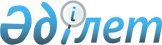 Об установлении цен на товары (работы, услуги), производимые и реализуемые республиканскими государственными казенными предприятиями Министерства культуры и спорта Республики КазахстанПриказ Министра культуры и спорта Республики Казахстан от 15 сентября 2020 года № 254. Зарегистрирован в Министерстве юстиции Республики Казахстан 16 сентября 2020 года № 21214.
      В соответствии с подпунктом 13) статьи 15 Закона Республики Казахстан "О государственном имуществе" ПРИКАЗЫВАЮ:
      Сноска. Преамбула - в редакции приказа Министра культуры и спорта РК от 05.07.2022 № 182 (вводится в действие по истечении десяти календарных дней после дня его первого официального опубликования).


      1. Установить цены на товары (работы, услуги), производимые и реализуемые:
      1) республиканским государственным казенным предприятием "Казахский национальный театр оперы и балета имени Абая" согласно приложению 1 к настоящему приказу;
      2) республиканским государственным казенным предприятием "Казахский национальный театр драмы имени Мухтара Ауэзова" согласно приложению 2 к настоящему приказу;
      3) республиканским государственным казенным предприятием "Национальный русский театр драмы имени Михаила Лермонтова" согласно приложению 3 к настоящему приказу;
      4) республиканским государственным казенным предприятием "Государственный академический казахский театр для детей и юношества имени Габита Мусрепова" согласно приложению 4 к настоящему приказу;
      5) республиканским государственным казенным предприятием "Государственный академический русский театр для детей и юношества имени Наталии Сац" согласно приложению 5 к настоящему приказу;
      6) республиканским государственным казенным предприятием "Республиканский государственный академический корейский театр музыкальной комедии" согласно приложению 6 к настоящему приказу;
      7) республиканским государственным казенным предприятием "Республиканский государственный академический уйгурский театр музыкальной комедии имени Куддуса Кужамьярова" согласно приложению 7 к настоящему приказу;
      8) республиканским государственным казенным предприятием "Республиканский академический немецкий драматический театр" согласно приложению 8 к настоящему приказу;
      9) республиканским государственным казенным предприятием "Казахская государственная филармония имени Жамбыла" согласно приложению 9 к настоящему приказу;
      10) республиканским государственным казенным предприятием "Казахский национальный оркестр народных инструментов имени Курмангазы" согласно приложению 10 к настоящему приказу;
      11) республиканским государственным казенным предприятием "Государственный ансамбль танца Республики Казахстан "Салтанат" согласно приложению 11 к настоящему приказу;
      12) республиканским государственным казенным предприятием "Государственный академический театр танца Республики Казахстан" согласно приложению 12 к настоящему приказу;
      13) республиканским государственным казенным предприятием "Ансамбль классической музыки "Камерата Казахстана" согласно приложению 13 к настоящему приказу;
      14) республиканским государственным казенным предприятием "Государственная концертная организация "Қазақконцерт имени Розы Баглановой" согласно приложению 14 к настоящему приказу;
      15) республиканским государственным казенным предприятием "Национальный музей Республики Казахстан" согласно приложению 15 к настоящему приказу;
      16) республиканским государственным казенным предприятием "Центральный государственный музей Республики Казахстан" согласно приложению 16 к настоящему приказу;
      17) республиканским государственным казенным предприятием "Государственный музей искусств Республики Казахстан имени Абылхана Кастеева" согласно приложению 17 к настоящему приказу;
      18) республиканским государственным казенным предприятием "Государственная коллекция уникальных смычковых музыкальных инструментов" согласно приложению 18 к настоящему приказу;
      19) республиканским государственным казенным предприятием "Государственный музей "Центр сближения культур" согласно приложению 19 к настоящему приказу;
      20) республиканским государственным казенным предприятием "Национальный историко-культурный заповедник "Ордабасы" согласно приложению 20 к настоящему приказу;
      21) республиканским государственным казенным предприятием "Государственный историко-культурный музей-заповедник "Берел" согласно приложению 21 к настоящему приказу;
      22) республиканским государственным казенным предприятием "Государственный историко-культурный музей-заповедник "Есік" согласно приложению 22 к настоящему приказу;
      23) республиканским государственным казенным предприятием "Государственный археологический музей-заповедник "Отырар" согласно приложению 23 к настоящему приказу;
      24) республиканским государственным казенным предприятием "Национальный историко-культурный и природный музей-заповедник "Ұлытау" согласно приложению 24 к настоящему приказу;
      25) республиканским государственным казенным предприятием "Государственный историко-культурный музей-заповедник "Әзірет Сұлтан" согласно приложению 25 к настоящему приказу;
      26) республиканским государственным казенным предприятием "Государственный историко-культурный и литературно-мемориальный музей-заповедник Абая "Жидебай-Бөрілі" согласно приложению 26 к настоящему приказу;
      27) республиканским государственным казенным предприятием "Государственный историко-культурный музей-заповедник "Ежелгі Тараз ескерткіштері" согласно приложению 27 к настоящему приказу;
      28) республиканским государственным казенным предприятием "Государственный историко-культурный и природный музей-заповедник "Таңбалы" согласно приложению 28 к настоящему приказу;
      29) республиканским государственным казенным предприятием "Государственный историко-культурный музей-заповедник "Сарайшық" согласно приложению 29 к настоящему приказу;
      30) республиканским государственным казенным предприятием "Государственный историко-культурный музей-заповедник "Ботай" согласно приложению 30 к настоящему приказу;
      31) республиканским государственным казенным предприятием "Государственный историко-культурный музей-заповедник "Бозоқ" согласно приложению 31 к настоящему приказу;
      32) республиканским государственным казенным предприятием "Алматинский музыкальный колледж имени Петра Чайковского" согласно приложению 32 к настоящему приказу;
      33) республиканским государственным казенным предприятием "Республиканский эстрадно-цирковой колледж имени Жусипбека Елебекова" согласно приложению 33 к настоящему приказу;
      34) республиканским государственным казенным предприятием "Алматинское хореографическое училище имени Александра Селезнева" согласно приложению 34 к настоящему приказу;
      35) республиканским государственным казенным предприятием "Алматинский колледж декоративно-прикладного искусства имени Орала Тансыкбаева" согласно приложению 35 к настоящему приказу;
      36) республиканским государственным казенным предприятием "Государственный академический казахский музыкально-драматический театр имени Калибека Куанышбаева" согласно приложению 36 к настоящему приказу.
      Сноска. Пункт 1 - в редакции приказа Министра культуры и спорта РК от 05.07.2022 № 182 (вводится в действие по истечении десяти календарных дней после дня его первого официального опубликования).


      2. Департаменту экономики и финансов Министерства культуры и спорта Республики Казахстан в установленном законодательством порядке обеспечить:
      1) государственную регистрацию настоящего приказа в Министерстве юстиции Республики Казахстан;
      2) размещение настоящего приказа на интернет–ресурсе Министерства культуры и спорта Республики Казахстан;
      3) в течение двух рабочих дней после исполнения мероприятий, предусмотренных настоящим приказом, представление в Департамент юридической службы Министерства культуры и спорта Республики Казахстан сведений об исполнении мероприятий.
      3. Контроль за исполнением настоящего приказа возложить на курирующего вице-министра культуры и спорта Республики Казахстан.
      4. Настоящий приказ вводится в действие по истечении десяти календарных дней после дня его первого официального опубликования. Цены на товары (работы, услуги), производимые и реализуемые республиканским государственным казенным предприятием "Казахский национальный театр оперы и балета имени Абая"
      Сноска. Приложение 1 - в редакции приказа Министра культуры и спорта РК от 05.07.2022 № 182 (вводится в действие по истечении десяти календарных дней после дня его первого официального опубликования); с изменением, внесенным приказом и.о. Министра культуры и спорта РК от 01.12.2022 № 346 (вводится в действие по истечении десяти календарных дней после дня его первого официального опубликования).
      Примечание:
      В соответствии с приказом исполняющего обязанности Министра культуры и спорта Республики Казахстан от 29 июля 2015 года № 259 "Об утверждении минимального социального стандарта "Обеспечение доступа лиц с инвалидностью к культурно-зрелищным мероприятиям, проводимым государственными организациями культуры" (зарегистрирован в Реестре государственной регистрации нормативных правовых актов под № 11964) лица с инвалидностью первой и второй групп и дети с инвалидностью до восемнадцати лет пользуются услугами за счет бюджетных средств, а лица с инвалидностью третьей группы - с уплатой 50 процентов от стоимости указанных услуг. Цены на товары (работы, услуги), производимые и реализуемые республиканским государственным казенным предприятием "Казахский национальный театр драмы имени Мухтара Ауэзова"
      Сноска. Приложение 2 - в редакции приказа Министра культуры и спорта РК от 05.07.2022 № 182 (вводится в действие по истечении десяти календарных дней после дня его первого официального опубликования); с изменением, внесенным приказом и.о. Министра культуры и спорта РК от 01.12.2022 № 346 (вводится в действие по истечении десяти календарных дней после дня его первого официального опубликования).
      Примечание:
      В соответствии с приказом исполняющего обязанности Министра культуры и спорта Республики Казахстан от 29 июля 2015 года № 259 "Об утверждении минимального социального стандарта "Обеспечение доступа лиц с инвалидностью к культурно-зрелищным мероприятиям, проводимым государственными организациями культуры" (зарегистрирован в Реестре государственной регистрации нормативных правовых актов под № 11964) лица с инвалидностью первой и второй групп и дети с инвалидностью до восемнадцати лет пользуются услугами за счет бюджетных средств, а лица с инвалидностью третьей группы - с уплатой 50 процентов от стоимости указанных услуг. Цены на товары (работы, услуги), производимые и реализуемые республиканским государственным казенным предприятием "Национальный русский театр драмы имени Михаила Лермонтова"
      Сноска. Приложение 3 - в редакции приказа Министра культуры и спорта РК от 05.07.2022 № 182 (вводится в действие по истечении десяти календарных дней после дня его первого официального опубликования); с изменением, внесенным приказом и.о. Министра культуры и спорта РК от 01.12.2022 № 346 (вводится в действие по истечении десяти календарных дней после дня его первого официального опубликования).
      Примечание:
      В соответствии с приказом исполняющего обязанности Министра культуры и спорта Республики Казахстан от 29 июля 2015 года № 259 "Об утверждении минимального социального стандарта "Обеспечение доступа лиц с инвалидностью к культурно-зрелищным мероприятиям, проводимым государственными организациями культуры" (зарегистрирован в Реестре государственной регистрации нормативных правовых актов под № 11964) лица с инвалидностью первой и второй групп и дети с инвалидностью до восемнадцати лет пользуются услугами за счет бюджетных средств, а лица с инвалидностью третьей группы - с уплатой 50 процентов от стоимости указанных услуг. Цены на товары (работы, услуги), производимые и реализуемые республиканским государственным казенным предприятием "Государственный академический казахский театр для детей и юношества имени Габита Мусрепова"
      Сноска. Приложение 4 - в редакции приказа Министра культуры и спорта РК от 05.07.2022 № 182 (вводится в действие по истечении десяти календарных дней после дня его первого официального опубликования); с изменением, внесенным приказом и.о. Министра культуры и спорта РК от 01.12.2022 № 346 (вводится в действие по истечении десяти календарных дней после дня его первого официального опубликования).
      Примечание:
      В соответствии с приказом исполняющего обязанности Министра культуры и спорта Республики Казахстан от 29 июля 2015 года № 259 "Об утверждении минимального социального стандарта "Обеспечение доступа лиц с инвалидностью к культурно-зрелищным мероприятиям, проводимым государственными организациями культуры" (зарегистрирован в Реестре государственной регистрации нормативных правовых актов под № 11964) лица с инвалидностью первой и второй групп и дети с инвалидностью до восемнадцати лет пользуются услугами за счет бюджетных средств, а лица с инвалидностью третьей группы - с уплатой 50 процентов от стоимости указанных услуг. Цены на товары (работы, услуги), производимые и реализуемые республиканским государственным казенным предприятием "Государственный академический русский театр для детей и юношества имени Наталии Сац"
      Сноска. Приложение 5 - в редакции приказа Министра культуры и спорта РК от 05.07.2022 № 182 (вводится в действие по истечении десяти календарных дней после дня его первого официального опубликования); с изменением, внесенным приказом и.о. Министра культуры и спорта РК от 01.12.2022 № 346 (вводится в действие по истечении десяти календарных дней после дня его первого официального опубликования).
      Примечание:
      В соответствии с приказом исполняющего обязанности Министра культуры и спорта Республики Казахстан от 29 июля 2015 года № 259 "Об утверждении минимального социального стандарта "Обеспечение доступа лиц с инвалидностью к культурно-зрелищным мероприятиям, проводимым государственными организациями культуры" (зарегистрирован в Реестре государственной регистрации нормативных правовых актов под № 11964) лица с инвалидностью первой и второй групп и дети с инвалидностью до восемнадцати лет пользуются услугами за счет бюджетных средств, а лица с инвалидностью третьей группы - с уплатой 50 процентов от стоимости указанных услуг. Цены на товары (работы, услуги), производимые и реализуемые республиканским государственным казенным предприятием "Республиканский государственный академический корейский театр музыкальной комедии"
      Сноска. Приложение 6 - в редакции приказа Министра культуры и спорта РК от 05.07.2022 № 182 (вводится в действие по истечении десяти календарных дней после дня его первого официального опубликования); с изменением, внесенным приказом и.о. Министра культуры и спорта РК от 01.12.2022 № 346 (вводится в действие по истечении десяти календарных дней после дня его первого официального опубликования).
      Примечание:
      В соответствии с приказом исполняющего обязанности Министра культуры и спорта Республики Казахстан от 29 июля 2015 года № 259 "Об утверждении минимального социального стандарта "Обеспечение доступа лиц с инвалидностью к культурно-зрелищным мероприятиям, проводимым государственными организациями культуры" (зарегистрирован в Реестре государственной регистрации нормативных правовых актов под № 11964) лица с инвалидностью первой и второй групп и дети с инвалидностью до восемнадцати лет пользуются услугами за счет бюджетных средств, а лица с инвалидностью третьей группы - с уплатой 50 процентов от стоимости указанных услуг. Цены на товары (работы, услуги), производимые и реализуемые республиканским государственным казенным предприятием "Республиканский государственный академический уйгурский театр музыкальной комедии имени Куддуса Кужамьярова"
      Сноска. Приложение 7 - в редакции приказа Министра культуры и спорта РК от 05.07.2022 № 182 (вводится в действие по истечении десяти календарных дней после дня его первого официального опубликования); с изменением, внесенным приказом и.о. Министра культуры и спорта РК от 01.12.2022 № 346 (вводится в действие по истечении десяти календарных дней после дня его первого официального опубликования).
      Примечание:
      В соответствии с приказом исполняющего обязанности Министра культуры и спорта Республики Казахстан от 29 июля 2015 года № 259 "Об утверждении минимального социального стандарта "Обеспечение доступа лиц с инвалидностью к культурно-зрелищным мероприятиям, проводимым государственными организациями культуры" (зарегистрирован в Реестре государственной регистрации нормативных правовых актов под № 11964) лица с инвалидностью первой и второй групп и дети с инвалидностью до восемнадцати лет пользуются услугами за счет бюджетных средств, а лица с инвалидностью третьей группы - с уплатой 50 процентов от стоимости указанных услуг. Цены на товары (работы, услуги), производимые и реализуемые республиканским государственным казенным предприятием "Республиканский академический немецкий драматический театр"
      Сноска. Приложение 8 - в редакции приказа Министра культуры и спорта РК от 05.07.2022 № 182 (вводится в действие по истечении десяти календарных дней после дня его первого официального опубликования); с изменением, внесенным приказом и.о. Министра культуры и спорта РК от 01.12.2022 № 346 (вводится в действие по истечении десяти календарных дней после дня его первого официального опубликования).
      Примечание:
      В соответствии с приказом исполняющего обязанности Министра культуры и спорта Республики Казахстан от 29 июля 2015 года № 259 "Об утверждении минимального социального стандарта "Обеспечение доступа лиц с инвалидностью к культурно-зрелищным мероприятиям, проводимым государственными организациями культуры" (зарегистрирован в Реестре государственной регистрации нормативных правовых актов под № 11964) лица с инвалидностью первой и второй групп и дети с инвалидностью до восемнадцати лет пользуются услугами за счет бюджетных средств, а лица с инвалидностью третьей группы - с уплатой 50 процентов от стоимости указанных услуг. Цены на товары (работы, услуги), производимые и реализуемые республиканским государственным казенным предприятием "Казахская государственная филармония имени Жамбыла"
      Сноска. Приложение 9 - в редакции приказа Министра культуры и спорта РК от 05.07.2022 № 182 (вводится в действие по истечении десяти календарных дней после дня его первого официального опубликования); с изменением, внесенным приказом и.о. Министра культуры и спорта РК от 01.12.2022 № 346 (вводится в действие по истечении десяти календарных дней после дня его первого официального опубликования).
      Примечание:
      В соответствии с приказом исполняющего обязанности Министра культуры и спорта Республики Казахстан от 29 июля 2015 года № 259 "Об утверждении минимального социального стандарта "Обеспечение доступа лиц с инвалидностью к культурно-зрелищным мероприятиям, проводимым государственными организациями культуры" (зарегистрирован в Реестре государственной регистрации нормативных правовых актов под № 11964) лица с инвалидностью первой и второй групп и дети с инвалидностью до восемнадцати лет пользуются услугами за счет бюджетных средств, а лица с инвалидностью третьей группы - с уплатой 50 процентов от стоимости указанных услуг. Цены на товары (работы, услуги), производимые и реализуемые республиканским государственным казенным предприятием "Казахский национальный оркестр народных инструментов имени Курмангазы"
      Сноска. Заголовок - в редакции приказа Министра культуры и спорта РК от 05.07.2022 № 182 (вводится в действие по истечении десяти календарных дней после дня его первого официального опубликования).
      Сноска. Приложение 10 с изменением, внесенным приказом и.о. Министра культуры и спорта РК от 01.12.2022 № 346 (вводится в действие по истечении десяти календарных дней после дня его первого официального опубликования).
      Примечание:
      В соответствии с приказом исполняющего обязанности Министра культуры и спорта Республики Казахстан от 29 июля 2015 года № 259 "Об утверждении минимального социального стандарта "Обеспечение доступа лиц с инвалидностью к культурно-зрелищным мероприятиям, проводимым государственными организациями культуры" (зарегистрирован в Реестре государственной регистрации нормативных правовых актов под № 11964) лица с инвалидностью первой и второй групп и дети с инвалидностью до восемнадцати лет пользуются услугами за счет бюджетных средств, а лица с инвалидностью третьей группы - с уплатой 50 процентов от стоимости указанных услуг. Цены на товары (работы, услуги), производимые и реализуемые республиканским государственным казенным предприятием "Государственный ансамбль танца Республики Казахстан "Салтанат"
      Сноска. Приложение 11 с изменением, внесенным приказом и.о. Министра культуры и спорта РК от 01.12.2022 № 346 (вводится в действие по истечении десяти календарных дней после дня его первого официального опубликования).
      Примечание:
      В соответствии с приказом исполняющего обязанности Министра культуры и спорта Республики Казахстан от 29 июля 2015 года № 259 "Об утверждении минимального социального стандарта "Обеспечение доступа лиц с инвалидностью к культурно-зрелищным мероприятиям, проводимым государственными организациями культуры" (зарегистрирован в Реестре государственной регистрации нормативных правовых актов под № 11964) лица с инвалидностью первой и второй групп и дети с инвалидностью до восемнадцати лет пользуются услугами за счет бюджетных средств, а лица с инвалидностью третьей группы - с уплатой 50 процентов от стоимости указанных услуг. Цены на товары (работы, услуги), производимые и реализуемые республиканским государственным казенным предприятием "Государственный академический театр танца Республики Казахстан"
      Сноска. Приложение 12 с изменением, внесенным приказом и.о. Министра культуры и спорта РК от 01.12.2022 № 346 (вводится в действие по истечении десяти календарных дней после дня его первого официального опубликования).
      Примечание:
      В соответствии с приказом исполняющего обязанности Министра культуры и спорта Республики Казахстан от 29 июля 2015 года № 259 "Об утверждении минимального социального стандарта "Обеспечение доступа лиц с инвалидностью к культурно-зрелищным мероприятиям, проводимым государственными организациями культуры" (зарегистрирован в Реестре государственной регистрации нормативных правовых актов под № 11964) лица с инвалидностью первой и второй групп и дети с инвалидностью до восемнадцати лет пользуются услугами за счет бюджетных средств, а лица с инвалидностью третьей группы - с уплатой 50 процентов от стоимости указанных услуг. Цены на товары (работы, услуги), производимые и реализуемые республиканским государственным казенным предприятием "Ансамбль классической музыки "Камерата Казахстана"
      Сноска. Приложение 13 с изменением, внесенным приказом и.о. Министра культуры и спорта РК от 01.12.2022 № 346 (вводится в действие по истечении десяти календарных дней после дня его первого официального опубликования).
      Примечание:
      В соответствии с приказом исполняющего обязанности Министра культуры и спорта Республики Казахстан от 29 июля 2015 года № 259 "Об утверждении минимального социального стандарта "Обеспечение доступа лиц с инвалидностью к культурно-зрелищным мероприятиям, проводимым государственными организациями культуры" (зарегистрирован в Реестре государственной регистрации нормативных правовых актов под № 11964) лица с инвалидностью первой и второй групп и дети с инвалидностью до восемнадцати лет пользуются услугами за счет бюджетных средств, а лица с инвалидностью третьей группы - с уплатой 50 процентов от стоимости указанных услуг. Цены на товары (работы, услуги), производимые и реализуемые республиканским государственным казенным предприятием "Государственная концертная организация "Қазақконцерт имени Розы Баглановой"
      Сноска. Приложение 14 - в редакции приказа Министра культуры и спорта РК от 05.07.2022 № 182 (вводится в действие по истечении десяти календарных дней после дня его первого официального опубликования); с изменением, внесенным приказом и.о. Министра культуры и спорта РК от 01.12.2022 № 346 (вводится в действие по истечении десяти календарных дней после дня его первого официального опубликования).
      Примечание:
      В соответствии с приказом исполняющего обязанности Министра культуры и спорта Республики Казахстан от 29 июля 2015 года № 259 "Об утверждении минимального социального стандарта "Обеспечение доступа лиц с инвалидностью к культурно-зрелищным мероприятиям, проводимым государственными организациями культуры" (зарегистрирован в Реестре государственной регистрации нормативных правовых актов под № 11964) лица с инвалидностью первой и второй групп и дети с инвалидностью до восемнадцати лет пользуются услугами за счет бюджетных средств, а лица с инвалидностью третьей группы - с уплатой 50 процентов от стоимости указанных услуг. Цены на товары (работы, услуги), производимые и реализуемые республиканским государственным казенным предприятием "Национальный музей Республики Казахстан"
      Сноска. Приложение 15 с изменением, внесенным приказом и.о. Министра культуры и спорта РК от 01.12.2022 № 346 (вводится в действие по истечении десяти календарных дней после дня его первого официального опубликования).
      Примечание:
      В соответствии с приказом исполняющего обязанности Министра культуры и спорта Республики Казахстан от 29 июля 2015 года № 259 "Об утверждении минимального социального стандарта "Обеспечение доступа лиц с инвалидностью к культурно-зрелищным мероприятиям, проводимым государственными организациями культуры" (зарегистрирован в Реестре государственной регистрации нормативных правовых актов под № 11964) лица с инвалидностью первой и второй групп и дети с инвалидностью до восемнадцати лет пользуются услугами за счет бюджетных средств, а лица с инвалидностью третьей группы - с уплатой 50 процентов от стоимости указанных услуг. Цены на товары (работы, услуги), производимые и реализуемые республиканским государственным казенным предприятием "Центральный государственный музей Республики Казахстан"
      Сноска. Приложение 16 с изменением, внесенным приказом и.о. Министра культуры и спорта РК от 01.12.2022 № 346 (вводится в действие по истечении десяти календарных дней после дня его первого официального опубликования).
      Примечание:
      В соответствии с приказом исполняющего обязанности Министра культуры и спорта Республики Казахстан от 29 июля 2015 года № 259 "Об утверждении минимального социального стандарта "Обеспечение доступа лиц с инвалидностью к культурно-зрелищным мероприятиям, проводимым государственными организациями культуры" (зарегистрирован в Реестре государственной регистрации нормативных правовых актов под № 11964) лица с инвалидностью первой и второй групп и дети с инвалидностью до восемнадцати лет пользуются услугами за счет бюджетных средств, а лица с инвалидностью третьей группы - с уплатой 50 процентов от стоимости указанных услуг. Цены на товары (работы, услуги), производимые и реализуемые республиканским государственным казенным предприятием "Государственный музей искусств Республики Казахстан имени Абылхана Кастеева"
      Сноска. Заголовок - в редакции приказа Министра культуры и спорта РК от 05.07.2022 № 182 (вводится в действие по истечении десяти календарных дней после дня его первого официального опубликования).
      Сноска. Приложение 17 с изменением, внесенным приказом и.о. Министра культуры и спорта РК от 01.12.2022 № 346 (вводится в действие по истечении десяти календарных дней после дня его первого официального опубликования).
      Примечание:
      В соответствии с приказом исполняющего обязанности Министра культуры и спорта Республики Казахстан от 29 июля 2015 года № 259 "Об утверждении минимального социального стандарта "Обеспечение доступа лиц с инвалидностью к культурно-зрелищным мероприятиям, проводимым государственными организациями культуры" (зарегистрирован в Реестре государственной регистрации нормативных правовых актов под № 11964) лица с инвалидностью первой и второй групп и дети с инвалидностью до восемнадцати лет пользуются услугами за счет бюджетных средств, а лица с инвалидностью третьей группы - с уплатой 50 процентов от стоимости указанных услуг. Цены на товары (работы, услуги), производимые и реализуемые республиканским государственным казенным предприятием "Государственная коллекция уникальных смычковых музыкальных инструментов" Цены на товары (работы, услуги), производимые и реализуемые республиканским государственным казенным предприятием "Государственный музей "Центр сближения культур"
      Сноска. Приложение 19 с изменением, внесенным приказом и.о. Министра культуры и спорта РК от 01.12.2022 № 346 (вводится в действие по истечении десяти календарных дней после дня его первого официального опубликования).
      Примечание:
      В соответствии с приказом исполняющего обязанности Министра культуры и спорта Республики Казахстан от 29 июля 2015 года № 259 "Об утверждении минимального социального стандарта "Обеспечение доступа лиц с инвалидностью к культурно-зрелищным мероприятиям, проводимым государственными организациями культуры" (зарегистрирован в Реестре государственной регистрации нормативных правовых актов под № 11964) лица с инвалидностью первой и второй групп и дети с инвалидностью до восемнадцати лет пользуются услугами за счет бюджетных средств, а лица с инвалидностью третьей группы - с уплатой 50 процентов от стоимости указанных услуг. Цены на товары (работы, услуги), производимые и реализуемые республиканским государственным казенным предприятием "Национальный историко-культурный заповедник "Ордабасы"
      Сноска. Приложение 20 с изменением, внесенным приказом и.о. Министра культуры и спорта РК от 01.12.2022 № 346 (вводится в действие по истечении десяти календарных дней после дня его первого официального опубликования).
      Примечание:
      В соответствии с приказом исполняющего обязанности Министра культуры и спорта Республики Казахстан от 29 июля 2015 года № 259 "Об утверждении минимального социального стандарта "Обеспечение доступа лиц с инвалидностью к культурно-зрелищным мероприятиям, проводимым государственными организациями культуры" (зарегистрирован в Реестре государственной регистрации нормативных правовых актов под № 11964) лица с инвалидностью первой и второй групп и дети с инвалидностью до восемнадцати лет пользуются услугами за счет бюджетных средств, а лица с инвалидностью третьей группы - с уплатой 50 процентов от стоимости указанных услуг. Цены на товары (работы, услуги), производимые и реализуемые республиканским государственным казенным предприятием "Государственный историко-культурный музей-заповедник "Берел"
      Сноска. Заголовок - в редакции приказа Министра культуры и спорта РК от 05.07.2022 № 182 (вводится в действие по истечении десяти календарных дней после дня его первого официального опубликования).
      Сноска. Приложение 21 с изменением, внесенным приказом и.о. Министра культуры и спорта РК от 01.12.2022 № 346 (вводится в действие по истечении десяти календарных дней после дня его первого официального опубликования).
      Примечание:
      В соответствии с приказом исполняющего обязанности Министра культуры и спорта Республики Казахстан от 29 июля 2015 года № 259 "Об утверждении минимального социального стандарта "Обеспечение доступа лиц с инвалидностью к культурно-зрелищным мероприятиям, проводимым государственными организациями культуры" (зарегистрирован в Реестре государственной регистрации нормативных правовых актов под № 11964) лица с инвалидностью первой и второй групп и дети с инвалидностью до восемнадцати лет пользуются услугами за счет бюджетных средств, а лица с инвалидностью третьей группы - с уплатой 50 процентов от стоимости указанных услуг. Цены на товары (работы, услуги), производимые и реализуемые республиканским государственным казенным предприятием "Государственный историко-культурный музей-заповедник "Есік"
      Сноска. Заголовок - в редакции приказа Министра культуры и спорта РК от 05.07.2022 № 182 (вводится в действие по истечении десяти календарных дней после дня его первого официального опубликования).
      Сноска. Приложение 22 с изменением, внесенным приказом и.о. Министра культуры и спорта РК от 01.12.2022 № 346 (вводится в действие по истечении десяти календарных дней после дня его первого официального опубликования).
      Примечание:
      В соответствии с приказом исполняющего обязанности Министра культуры и спорта Республики Казахстан от 29 июля 2015 года № 259 "Об утверждении минимального социального стандарта "Обеспечение доступа лиц с инвалидностью к культурно-зрелищным мероприятиям, проводимым государственными организациями культуры" (зарегистрирован в Реестре государственной регистрации нормативных правовых актов под № 11964) лица с инвалидностью первой и второй групп и дети с инвалидностью до восемнадцати лет пользуются услугами за счет бюджетных средств, а лица с инвалидностью третьей группы - с уплатой 50 процентов от стоимости указанных услуг. Цены на товары (работы, услуги), производимые и реализуемые республиканским государственным казенным предприятием "Государственный археологический музей-заповедник "Отырар"
      Сноска. Заголовок - в редакции приказа Министра культуры и спорта РК от 05.07.2022 № 182 (вводится в действие по истечении десяти календарных дней после дня его первого официального опубликования).
      Сноска. Приложение 23 с изменением, внесенным приказом и.о. Министра культуры и спорта РК от 01.12.2022 № 346 (вводится в действие по истечении десяти календарных дней после дня его первого официального опубликования).
      Примечание:
      В соответствии с приказом исполняющего обязанности Министра культуры и спорта Республики Казахстан от 29 июля 2015 года № 259 "Об утверждении минимального социального стандарта "Обеспечение доступа лиц с инвалидностью к культурно-зрелищным мероприятиям, проводимым государственными организациями культуры" (зарегистрирован в Реестре государственной регистрации нормативных правовых актов под № 11964) лица с инвалидностью первой и второй групп и дети с инвалидностью до восемнадцати лет пользуются услугами за счет бюджетных средств, а лица с инвалидностью третьей группы - с уплатой 50 процентов от стоимости указанных услуг. Цены на товары (работы, услуги), производимые и реализуемые республиканским государственным казенным предприятием "Национальный историко-культурный и природный музей-заповедник "Ұлытау"
      Сноска. Заголовок - в редакции приказа Министра культуры и спорта РК от 05.07.2022 № 182 (вводится в действие по истечении десяти календарных дней после дня его первого официального опубликования).
      Сноска. Приложение 24 с изменением, внесенным приказом и.о. Министра культуры и спорта РК от 01.12.2022 № 346 (вводится в действие по истечении десяти календарных дней после дня его первого официального опубликования).
      Примечание:
      В соответствии с приказом исполняющего обязанности Министра культуры и спорта Республики Казахстан от 29 июля 2015 года № 259 "Об утверждении минимального социального стандарта "Обеспечение доступа лиц с инвалидностью к культурно-зрелищным мероприятиям, проводимым государственными организациями культуры" (зарегистрирован в Реестре государственной регистрации нормативных правовых актов под № 11964) лица с инвалидностью первой и второй групп и дети с инвалидностью до восемнадцати лет пользуются услугами за счет бюджетных средств, а лица с инвалидностью третьей группы - с уплатой 50 процентов от стоимости указанных услуг. Цены на товары (работы, услуги), производимые и реализуемые республиканским государственным казенным предприятием "Государственный историко-культурный музей-заповедник "Әзірет Сұлтан"
      Сноска. Заголовок - в редакции приказа Министра культуры и спорта РК от 05.07.2022 № 182 (вводится в действие по истечении десяти календарных дней после дня его первого официального опубликования).
      Сноска. Приложение 25 с изменением, внесенным приказом и.о. Министра культуры и спорта РК от 01.12.2022 № 346 (вводится в действие по истечении десяти календарных дней после дня его первого официального опубликования).
      Примечание:
      В соответствии с приказом исполняющего обязанности Министра культуры и спорта Республики Казахстан от 29 июля 2015 года № 259 "Об утверждении минимального социального стандарта "Обеспечение доступа лиц с инвалидностью к культурно-зрелищным мероприятиям, проводимым государственными организациями культуры" (зарегистрирован в Реестре государственной регистрации нормативных правовых актов под № 11964) лица с инвалидностью первой и второй групп и дети с инвалидностью до восемнадцати лет пользуются услугами за счет бюджетных средств, а лица с инвалидностью третьей группы - с уплатой 50 процентов от стоимости указанных услуг. Цены на товары (работы, услуги), производимые и реализуемые республиканским государственным казенным предприятием "Государственный историко-культурный и литературно-мемориальный музей-заповедник Абая "Жидебай-Бөрілі"
      Сноска. Заголовок - в редакции приказа Министра культуры и спорта РК от 05.07.2022 № 182 (вводится в действие по истечении десяти календарных дней после дня его первого официального опубликования).
      Сноска. Приложение 26 с изменением, внесенным приказом и.о. Министра культуры и спорта РК от 01.12.2022 № 346 (вводится в действие по истечении десяти календарных дней после дня его первого официального опубликования).
      Примечание:
      В соответствии с приказом исполняющего обязанности Министра культуры и спорта Республики Казахстан от 29 июля 2015 года № 259 "Об утверждении минимального социального стандарта "Обеспечение доступа лиц с инвалидностью к культурно-зрелищным мероприятиям, проводимым государственными организациями культуры" (зарегистрирован в Реестре государственной регистрации нормативных правовых актов под № 11964) лица с инвалидностью первой и второй групп и дети с инвалидностью до восемнадцати лет пользуются услугами за счет бюджетных средств, а лица с инвалидностью третьей группы - с уплатой 50 процентов от стоимости указанных услуг. Цены на товары (работы, услуги), производимые и реализуемые республиканским государственным казенным предприятием "Государственный историко-культурный музей-заповедник "Ежелгі Тараз ескерткіштері"
      Сноска. Заголовок - в редакции приказа Министра культуры и спорта РК от 05.07.2022 № 182 (вводится в действие по истечении десяти календарных дней после дня его первого официального опубликования).
      Сноска. Приложение 27 с изменением, внесенным приказом и.о. Министра культуры и спорта РК от 01.12.2022 № 346 (вводится в действие по истечении десяти календарных дней после дня его первого официального опубликования).
      Примечание:
      В соответствии с приказом исполняющего обязанности Министра культуры и спорта Республики Казахстан от 29 июля 2015 года № 259 "Об утверждении минимального социального стандарта "Обеспечение доступа лиц с инвалидностью к культурно-зрелищным мероприятиям, проводимым государственными организациями культуры" (зарегистрирован в Реестре государственной регистрации нормативных правовых актов под № 11964) лица с инвалидностью первой и второй групп и дети с инвалидностью до восемнадцати лет пользуются услугами за счет бюджетных средств, а лица с инвалидностью третьей группы - с уплатой 50 процентов от стоимости указанных услуг. Цены на товары (работы, услуги), производимые и реализуемые республиканским государственным казенным предприятием "Государственный историко-культурный и природный музей-заповедник "Таңбалы"
      Сноска. Заголовок - в редакции приказа Министра культуры и спорта РК от 05.07.2022 № 182 (вводится в действие по истечении десяти календарных дней после дня его первого официального опубликования).
      Сноска. Приложение 28 с изменением, внесенным приказом и.о. Министра культуры и спорта РК от 01.12.2022 № 346 (вводится в действие по истечении десяти календарных дней после дня его первого официального опубликования).
      Примечание:
      В соответствии с приказом исполняющего обязанности Министра культуры и спорта Республики Казахстан от 29 июля 2015 года № 259 "Об утверждении минимального социального стандарта "Обеспечение доступа лиц с инвалидностью к культурно-зрелищным мероприятиям, проводимым государственными организациями культуры" (зарегистрирован в Реестре государственной регистрации нормативных правовых актов под № 11964) лица с инвалидностью первой и второй групп и дети с инвалидностью до восемнадцати лет пользуются услугами за счет бюджетных средств, а лица с инвалидностью третьей группы - с уплатой 50 процентов от стоимости указанных услуг. Цены на товары (работы, услуги), производимые и реализуемые республиканским государственным казенным предприятием "Государственный историко-культурный музей-заповедник "Сарайшық"
      Сноска. Заголовок - в редакции приказа Министра культуры и спорта РК от 05.07.2022 № 182 (вводится в действие по истечении десяти календарных дней после дня его первого официального опубликования).
      Сноска. Приложение 29 с изменением, внесенным приказом и.о. Министра культуры и спорта РК от 01.12.2022 № 346 (вводится в действие по истечении десяти календарных дней после дня его первого официального опубликования).
      Примечание:
      В соответствии с приказом исполняющего обязанности Министра культуры и спорта Республики Казахстан от 29 июля 2015 года № 259 "Об утверждении минимального социального стандарта "Обеспечение доступа лиц с инвалидностью к культурно-зрелищным мероприятиям, проводимым государственными организациями культуры" (зарегистрирован в Реестре государственной регистрации нормативных правовых актов под № 11964) лица с инвалидностью первой и второй групп и дети с инвалидностью до восемнадцати лет пользуются услугами за счет бюджетных средств, а лица с инвалидностью третьей группы - с уплатой 50 процентов от стоимости указанных услуг. Цены на товары (работы, услуги), производимые и реализуемые республиканским государственным казенным предприятием "Государственный историко-культурный музей- заповедник "Ботай"
      Сноска. Приложение 30 с изменением, внесенным приказом и.о. Министра культуры и спорта РК от 01.12.2022 № 346 (вводится в действие по истечении десяти календарных дней после дня его первого официального опубликования).
      Примечание:
      В соответствии с приказом исполняющего обязанности Министра культуры и спорта Республики Казахстан от 29 июля 2015 года № 259 "Об утверждении минимального социального стандарта "Обеспечение доступа лиц с инвалидностью к культурно-зрелищным мероприятиям, проводимым государственными организациями культуры" (зарегистрирован в Реестре государственной регистрации нормативных правовых актов под № 11964) лица с инвалидностью первой и второй групп и дети с инвалидностью до восемнадцати лет пользуются услугами за счет бюджетных средств, а лица с инвалидностью третьей группы - с уплатой 50 процентов от стоимости указанных услуг. Цены на товары (работы, услуги), производимые и реализуемые республиканским государственным казенным предприятием "Государственный историко-культурный музей-заповедник "Бозоқ"
      Сноска. Заголовок - в редакции приказа Министра культуры и спорта РК от 05.07.2022 № 182 (вводится в действие по истечении десяти календарных дней после дня его первого официального опубликования). Цены на товары (работы, услуги), производимые и реализуемые республиканским государственным казенным предприятием "Алматинский музыкальный колледж имени Петра Чайковского"
      Сноска. Заголовок - в редакции приказа Министра культуры и спорта РК от 05.07.2022 № 182 (вводится в действие по истечении десяти календарных дней после дня его первого официального опубликования). Цены на товары (работы, услуги), производимые и реализуемые республиканским государственным казенным предприятием "Республиканский эстрадно-цирковой колледж имени Жусипбека Елебекова"
      Сноска. Заголовок - в редакции приказа Министра культуры и спорта РК от 05.07.2022 № 182 (вводится в действие по истечении десяти календарных дней после дня его первого официального опубликования). Цены на товары (работы, услуги), производимые и реализуемые республиканским государственным казенным предприятием "Алматинское хореографическое училище имени Александра Селезнева"
      Сноска. Заголовок - в редакции приказа Министра культуры и спорта РК от 05.07.2022 № 182 (вводится в действие по истечении десяти календарных дней после дня его первого официального опубликования). Цены на товары (работы, услуги), производимые и реализуемые республиканским государственным казенным предприятием "Алматинский колледж декоративно-прикладного искусства имени Орала Тансыкбаева"
      Сноска. Заголовок - в редакции приказа Министра культуры и спорта РК от 05.07.2022 № 182 (вводится в действие по истечении десяти календарных дней после дня его первого официального опубликования). Цены на товары (работы, услуги), производимые и реализуемые республиканским государственным казенным предприятием "Государственный академический казахский музыкально-драматический театр имени Калибека Куанышбаева"
      Сноска. Приказ дополнен приложение 36 в соответствии с приказом и.о. Министра культуры и спорта РК от 16.04.2021 № 99 (вводится в действие со дня его первого официального опубликования); в редакции приказа Министра культуры и спорта РК от 05.07.2022 № 182 (вводится в действие по истечении десяти календарных дней после дня его первого официального опубликования); с изменением, внесенным приказом и.о. Министра культуры и спорта РК от 01.12.2022 № 346 (вводится в действие по истечении десяти календарных дней после дня его первого официального опубликования).
      Примечание:
      В соответствии с приказом исполняющего обязанности Министра культуры и спорта Республики Казахстан от 29 июля 2015 года № 259 "Об утверждении минимального социального стандарта "Обеспечение доступа лиц с инвалидностью к культурно-зрелищным мероприятиям, проводимым государственными организациями культуры" (зарегистрирован в Реестре государственной регистрации нормативных правовых актов под № 11964) лица с инвалидностью первой и второй групп и дети с инвалидностью до восемнадцати лет пользуются услугами за счет бюджетных средств, а лица с инвалидностью третьей группы - с уплатой 50 процентов от стоимости указанных услуг.
					© 2012. РГП на ПХВ «Институт законодательства и правовой информации Республики Казахстан» Министерства юстиции Республики Казахстан
				
      Министр культуры и спортаРеспублики Казахстан 

А. Раимкулова
Приложение 1 к приказу
Министра культуры и спорта
Республики Казахстан
от 15 сентября 2020 года № 254
№ п/п
Наименование товара (работы, услуги)
Единица измерения
Стоимость единицы измерения в тенге
1
Входной билет на оперный спектакль текущего репертуара:
1 билет
1)
c 1 по 2 ряд партера
1 билет
3000
2)
с 1 по 5 ряд амфитеатра
1 билет
2500
3)
с 3 по 6 ряд, с 8 по 12 ряд партера
1 билет
3500
4)
7 ряд партера
1 билет
5000
5)
с 13 по 18 ряд партера
1 билет
3000
6)
с 1 по 4 ряд балкона
1 билет
1000
7)
с 1 по 2 ряд ложа №1,3
1 билет
1500
8)
с 1 по 2 ряд ложа №2
1 билет
2000
2
Входной билет на балетный спектакль текущего репертуара:
1 билет
1)
с 1 по 2 ряд партера
1 билет
4500
2)
с 1по 5 ряд амфитеатра
1 билет
3000
3)
с 3 по 6 ряд, с 8 по 12 ряд партера
1 билет
4500
4)
7 ряд партера
1 билет
5000
5)
с 13 по 18 ряд партера
1 билет
4000
6)
с 1 по 4 ряд балкона
1 билет
1500
7)
с 1 по 2 ряд ложа №1,3
1 билет
2000
8)
с 1 по 2 ряд ложа № 2
1 билет
3000
3
Входной билет на премьерный спектакль оперы и балета:
1 билет
1)
с 1 по 2 ряд партера
1 билет
6000
2)
с 1 по 5 ряд амфитеатра
1 билет
4000
3)
с 3 по 6 ряд, с 8 по 12 ряд партера
1 билет
7500
4)
7 ряд партера
1 билет
7500
5)
с 13 по 18 ряд партера
1 билет
5000
6)
с 1 по 4 ряд балкона
1 билет
2000
7)
с 1 по 2 ряд ложа №1,3
1 билет
3000
8)
с 1 по 2 ряд ложа №2
1 билет
3500
4
Входной билет на концерты и лекции в малом (камерном) зале
1 билет
2000
5
Входной билет на концерты и лекции в галерее Art (фойе 2-го этажа)
1 билет
2000
6
Входной билет на презентационные мероприятия театра
1 билет
6000
7
Входной билет на гастрольный спектакль и концерты по регионам Республики Казахстан:
1 билет
1)
с 1 по 6 ряд партера
1 билет
3000
2)
с 7 по 12 ряд партера
1 билет
3)
с 13 по 15 ряд партера
1 билет
4)
с 1 по 2 ряд балкона
1 билет
1500
8
Услуги по предоставлению зала для проведения совместных мероприятий:
1 мероприятие
1)
юридическими лицами на основной сцене
1 мероприятие
3 500 000
2)
юридическими лицами на камерной сцене
1 мероприятие
1 000 000
3)
юридическими лицами в галерее Art (фойе 2-го этажа)
1 мероприятие
1 200 000
4)
юридическими лицами социального сектора
1 мероприятие
2 000 000
9
Cтоимость абонементов на театральные постановки:
1 абонемент
1)
для детской аудитории
1 абонемент
10 000
2)
для школьной аудитории
1 абонемент
3 000
3)
из репертуара национального наследия
1 абонемент
2 500
4)
для семейного просмотра
1 абонемент
10000
10
Экскурсия по музею театра:
1 экскурсия
1)
на казахском и русском языках (60 минут)
1 экскурсия
2 500
2)
на английском языке (60 минут)
1 экскурсия
5 000
11
Экскурсия по музею и театральному закулисью:
1 экскурсия
1)
на казахском и русском языках (90 минут)
1 экскурсия
3 000
2)
на английском языке (90 минут)
1 экскурсия
7 000Приложение 2 к приказу
Министра культуры и спорта
Республики Казахстан
от 15 сентября 2020 года № 254
№ п/п
Наименование товара (работы, услуги)
Единица измерения
Стоимость единицы измерения в тенге
1
Входной билет на спектакль в большом зале:
1 билет
1)
с 1 по 2 ряд
1 билет
2000
2)
с 3 по 5 ряд
1 билет
1500
3)
с 6 по 10 ряд
1 билет
1000
4)
с 11 по 15 ряд
1 билет
800
5)
с 1 по 2 ряд балкона
1 билет
500
2
Входной билет на спектакль в малом зале:
1 билет
1)
с 1 по 5 ряд
1 билет
1500
2)
с 6 по10 ряд
1 билет
1200
3)
с 11 по13 ряд
1 билет
500
3
Входной билет на премьерный спектакль в большом зале:
1 билет
1)
с 1 по 2 ряд
1 билет
2 500
2)
с 3 по 5 ряд
1 билет
2000
3)
с 6 по 10 ряд
1 билет
1500
4)
с 11 по 15 ряд
1 билет
1000
5)
с 1 по 2 ряд балкона
1 билет
600
4
Входной билет на премьерный спектакль в малом зале:
1 билет
1)
с 1 по 5 ряд
1 билет
2000
2)
с 6 по 10 ряд
1 билет
1500
3)
с 11 по 13 ряд
1 билет
800
5
Входной билет на гастрольные спектакли по регионам Республики Казахстан:
1 билет
1)
передний сектор
1 билет
1000
2)
задний сектор
1 билет
500
6
Услуги по предоставлению зала для проведения совместных мероприятий:
1 мероприятие
1)
большой зал
1 мероприятие
1000 000
2)
малый зал
1 мероприятие
400 000Приложение 3 к приказу
Министра культуры и спорта
Республики Казахстан
от 15 сентября 2020 года № 254
№ п/п
Наименование товара (работы, услуги)
Единица измерения
Стоимость единицы измерения в тенге
1
Входной билет на вечерние спектакли в большом зале (вторник, среда, четверг):
1 билет
1)
с 1 по 8 ряд партера
1 билет
2600
2)
1 ряд амфитеатра (центр)
1 билет
5000
3)
с 1 по 4 ряд амфитеатра
1 билет
2300
4)
с 5 по 7 ряд амфитеатра
1 билет
1800
5)
с 8 по 10 ряд амфитеатра
1 билет
1500
6)
11 ряд амфитеатра (центр)
1 билет
1200
7)
с 9 по 11 ряд амфитеатра (восток, запад)
1 билет
500
2
Входной билет на вечерние спектакли в большом зале (пятница, суббота, воскресенье):
1 билет
1)
с 1 по 8 ряд партера
1 билет
3200
2)
1 ряд амфитеатра (центр)
1 билет
7000
3)
с 1 по 4 ряд амфитеатра
1 билет
2700
4)
с 5 по 7 ряд амфитеатра
1 билет
2300
5)
с 8 по 10 ряд амфитеатра
1 билет
1900
6)
11 ряд амфитеатра (центр)
1 билет
1400
7)
с 9 по 11 ряд амфитеатра (восток, запад)
1 билет
500
3
Входной билет на вечерние премьерные спектакли в большом зале:
1 билет
1)
с 1 по 8 ряд партера
1 билет
6000
2)
1 ряд амфитеатра (центр)
1 билет
7500
3)
с 1 по 4 ряд амфитеатра
1 билет
4500
4)
с 5 по 7 ряд амфитеатра
1 билет
3500
5)
с 8 по 10 ряд амфитеатра
1 билет
2500
6)
11 ряд амфитеатра
1 билет
1200
4
Входной билет на вечерние спектакли в большом зале по программе "Большие гастроли":
1 билет
1)
с 1 по 8 ряд партера
1 билет
12000
2)
1 ряд амфитеатра (центр)
1 билет
9000
3)
с 1 по 4 ряд амфитеатра
1 билет
7000
4)
с 5 по 7 ряд амфитеатра
1 билет
4000
5)
с 8 по 10 ряд амфитеатра
1 билет
3000
6)
11 ряд амфитеатра
1 билет
4000
5
Входной билет на гастрольные спектакли по регионам Республики Казахстан:
1 билет
1)
ложа
1 билет
7000
2)
партер
1 билет
4000
3)
амфитеатр
1 билет
2500
4)
балкон
1 билет
1000
6
Входной билет на дневные спектакли в большом зале:
1 билет
1)
с 1 по 8 ряд партера
1 билет
1500
2)
1 ряд амфитеатра (центр)
1 билет
1500
3)
с 1 по 4 ряд амфитеатра
1 билет
1300
4)
с 5 по 11 ряд амфитеатра
1 билет
700
7
Входной билет на дневные премьерные спектакли в большом зале:
1 билет
1)
с 1 по 8 ряд партера
1 билет
3000
2)
1 ряд амфитеатра (центр)
1 билет
3000
3)
с 1 по 4 ряд амфитеатра
1 билет
2500
4)
с 5 по 11 ряд амфитеатра
1 билет
1500
8
Входной билет на дневные новогодние представления в большом зале:
1 билет
1)
с 1 по 8 ряд партера
1 билет
2200
2)
с 1 по 8 ряд амфитеатра
1 билет
2200
9
Входной билет на вечерние спектакли в малом зале, секторы (А, В, С):
1 билет
1)
1, 2 ряд сектора А, 1 ряд сектора А, В, С
1 билет
3500
2)
3, 4 ряд сектора А, 2 ряд сектора А, В, С
1 билет
3000
3)
5, 6 ряд сектора А, 3 ряд сектора А, В, С
1 билет
2500
10
Входной билет на вечерние спектакли в малом зале, секторы (А, В, С):
1 билет
1)
1, 2 ряд сектора А, 1 ряд сектора А, В, С
1 билет
2500
2)
3, 4 ряд сектора А, 2 ряд сектора А, В, С
1 билет
2000
3)
5, 6 ряд сектора А, 3 ряд сектора А, В, С
1 билет
1500
11
Входной билет на вечерние премьерные спектакли в малом зале, секторы (А, В, С):
1 билет
1)
1, 2 ряд сектора А, 1 ряд сектора А, В, С
1 билет
6000
2)
3, 4 ряд сектора А, 2 ряд сектора А, В, С
1 билет
4000
3)
5, 6 ряд сектора А, 3 ряд сектора А, В, С
1 билет
3000
12
Услуги по предоставлению зала для проведения совместных мероприятий:
1 мероприятие в день
1)
большой зал (понедельник)
1 мероприятие в день
400000
2)
большой зал (вторник, среда, четверг)
1 мероприятие в день
500000
3)
большой зал (пятница, суббота, воскресенье, праздничный день)
1 мероприятие в день
800000
4)
малый зал
1 мероприятие в день
300000
13
Услуги по предоставлению зала для проведения совместных мероприятий:
2 мероприятия в день
1)
большой зал (понедельник)
2 мероприятия в день
600000
2)
большой зал (вторник, среда, четверг)
2 мероприятия в день
700000
3)
большой зал (пятница, суббота, воскресенье, праздничный день)
2 мероприятия в день
1 000000
4)
малый зал
2 мероприятия в день
450000Приложение 4 к приказу
Министра культуры и спорта
Республики Казахстан
от 15 сентября 2020 года № 254
№ п/п
Наименование товара (работы, услуги)
Единица измерения
Стоимость единицы измерения в тенге
1
Входной билет на вечерние спектакли:
1 билет
1)
с 1 по 2 ряд
1 билет
2000
2)
с 3 по 4 ряд
1 билет
2000
3)
с 5 по 8 ряд
1 билет
800
4)
с 9 по 15 ряд
1 билет
600
5)
с 1 по 6 ряд балкона
1 билет
600
2
Входной билет на дневные спектакли:
1 билет
1)
с 1 по 15 ряд
1 билет
1500
2)
с 1 по 6 ряд балкона
1 билет
400
3
Входной билет на вечерние премьерные спектакли:
1 билет
1)
с 1 по 3 ряд
1 билет
2500
2)
с 4 по 6 ряд
1 билет
2500
3)
с 7 по 15 ряд
1 билет
1000
4)
с 1 по 6 ряд балкона
1 билет
1000
4
Входной билет на спектакли для детей и юношества:
1 билет
1)
с 1 по 2 ряд
1 билет
1000
2)
с 3 по 15 ряд
1 билет
1000
3)
с 1 по 6 ряд балкона
1 билет
800
5
Входной билет на новогодние представления:
1 билет
1)
с 1 по 15 ряд
1 билет
2000
6
Входной билет на спектакли организованные вне репертуара для студентов и детям школьного возраста:
1 билет
1)
с 1 по 15 ряд
1 билет
1000
2)
с 1 по 6 ряд балкона
1 билет
800
7
Входной билет на выездные спектакли по городу Алматы и прилегающей к нему окрестности:
1 билет
1)
дневные спектакли:
1 билет
в городе
1 билет
1000
в сельской местности
1 билет
800
2)
вечерние спектакли
1 билет
1000
8
Входной билет на гастрольные спектакли по регионам Республики Казахстан:
1 билет
1)
дневные спектакли:
1 билет
передний сектор
1 билет
1000
задний сектор
1 билет
1000
2)
вечерние спектакли:
1 билет
передний сектор
1 билет
2000
средний сектор
1 билет
1500
задний сектор
1 билет
1000
9
Услуги по предоставлению зала для проведения совместных мероприятий:
1 мероприятие
1)
зал (474 места)
1 час
220 000
2)
зал (474 места)
1 календарный день
900 000Приложение 5 к приказу
Министра культуры и спорта
Республики Казахстан
от 15 сентября 2020 года № 254
№ п/п
Наименование товара (работы, услуги)
Единица измерения
Стоимость единицы измерения в тенге
1
Входной билет на дневные спектакли на исторической сцене:
1 билет
1)
с 1 по 9 ряд партера
1 билет
2000
2)
10 ряд амфитеатра
1 билет
2000
3)
с 11 по 18 ряд амфитеатра
1 билет
1500
4)
с 1 по 5 ряд балкона
1 билет
600
2
Входной билет на вечерние спектакли на исторической сцене:
1 билет
1)
с 1 по 5 ряд партера
1 билет
4000
2)
с 6 по 9 ряд партера
1 билет
3500
3)
10 ряд амфитеатра
1 билет
4000
4)
с 11 по 18 ряд амфитеатра
1 билет
2500
5)
с 1 по 5 ряд балкона
1 билет
600
3
Входной билет на премьерные спектакли на исторической сцене:
1 билет
1)
с 1 по 5 ряд партера
1 билет
7000
2)
с 6 по 9 ряд партера
1 билет
5000
3)
10 ряд амфитеатра
1 билет
7000
4)
с 11 по 18 ряд амфитеатра
1 билет
3000
5)
с 1 по 5 ряд балкона
1 билет
600
4
Входной билет на новогодние представления на исторической сцене:
1 билет
1)
с 1 по 5 ряд партера
1 билет
2500
2)
с 6 по 9 ряд партера
1 билет
2000
3)
10 ряд амфитеатра
1 билет
2500
4)
с 11 по 18 ряд амфитеатра
1 билет
1800
5
Входной билет на вечерние спектакли на камерной сцене:
1 билет
1)
1-7 ряд
1 билет
4500
6
Входной билет на гастрольные спектакли по регионам Республики Казахстан:
1 билет
1)
дневные спектакли:
1 билет
ложа
1 билет
5000
балкон
1 билет
800
с 1 по 10 ряд партера
1 билет
3000
с 11 по 18 ряд партера
1 билет
2500
2)
вечерние спектакли:
1 билет
ложа
1 билет
7000
балкон
1 билет
1000
7
Услуги по предоставлению зала для проведения совместного мероприятия:
1 календарный день
1)
историческая сцена
1 календарный день
1 000 000
2)
камерная сцена
1 календарный день
500 000Приложение 6 к приказу
Министра культуры и спорта
Республики Казахстан
от 15 сентября 2020 года № 254
№ п/п
Наименование товара (работы, услуги)
Единица измерения
Стоимость единицы измерения в тенге
1
Входной билет на дневные спектакли:
1 билет
1)
c 1 по 2 ряд 
1 билет
2000
2)
с 3 по 5 ряд
1 билет
1500
3)
с 5 по 13 ряд
1 билет
1000
2
Входной билет на вечерние спектакли:
1 билет
1)
c 1 по 2 ряд 
1 билет
2500
2)
с 3 по 5 ряд
1 билет
2000
3)
с 5 по 13 ряд
1 билет
1000
3
Входной билет на премьерные спектакли:
1 билет
1)
c 1 по 2 ряд 
1 билет
3000
2)
с 3 по 5 ряд
1 билет
2500
3)
с 5 по 13 ряд
1 билет
1000
4
Входной билет на спектакли для детей:
1 билет
1)
c 1 по 2 ряд 
1 билет
1500
2)
с 3 по 5 ряд
1 билет
1000
3)
с 5 по 13 ряд
1 билет
800
5
Входной билет на гастрольные спектакли по регионам Республики Казахстан:
1 билет
1)
передний сектор
1 билет
1000
2)
задний сектор
1 билет
500
6
Совместное проведение сценическо-постановочных мероприятий (концерт, фестиваль, творческий вечер)
1)
1-4 часов
1 мероприятие
200 000
2)
Свыше 4 часов
1 мероприятие
500 000Приложение 7 к приказу
Министра культуры и спорта
Республики Казахстан
от 15 сентября 2020 года № 254
№ п/п
Наименование товара (работы, услуги)
Единица измерения
Стоимость единицы измерения в тенге
1
Входной билет на дневные спектакли:
1 билет
1)
с 1 по 2 ряд
1 билет
500
2)
с 3 по 9 ряд
1 билет
300
3)
с 10 по 13 ряд
1 билет
200
4)
с 1 по 2 ряд балкона
1 билет
200
5)
лоджия
1 билет
200
2
Входной билет на вечерние спектакли:
1 билет
1)
с 1 по 2 ряд
1 билет
1000
2)
с 3 по 6 ряд
1 билет
1500
3)
с 7 по 9 ряд
1 билет
1000
4)
с 10 по 13 ряд
1 билет
1000
5)
с 1 по 2 ряд балкона
1 билет
800
6)
лоджия
1 билет
800
3
Входной билет на премьерные спектакли:
1 билет
1)
с 1 по 2 ряд
1 билет
1000
2)
с 3 по 6 ряд
1 билет
1500
3)
с 7 по 9 ряд
1 билет
1000
4)
с 10 по 13 ряд
1 билет
1000
5)
с 1 по 2 ряд балкона
1 билет
800
6)
лоджия
1 билет
800
4
Входной билет на новогодние представления:
1 билет
1)
с 1 по 4 ряд
1 билет
3000
2)
с 5 по 6 ряд
1 билет
5000
3)
с 7 по 8 ряд
1 билет
4000
4)
с 9 по 13 ряд
1 билет
2000
5)
с 1 по 2 ряд балкона
1 билет
2000
6)
лоджия
1 билет
2000
5
Входной билет на гастрольные спектакли по регионам Республики Казахстан:
1 билет
1)
взрослым
1 билет
1500
2)
студентам и пенсионерам (при предъявлении подтверждающих документов)
1 билет
600
3)
детям
1 билет
200
6
Услуги по предоставлению зала для проведения совместного мероприятия (355 посадочных мест)
1 час
150000
7
Услуги по предоставлению фойе для проведения совместных мероприятий
1 час
50000Приложение 8 к приказу
Министра культуры и спорта
Республики Казахстан
от 15 сентября 2020 года № 254
№ п/п
Наименование товара (работы, услуги)
Единица измерения
Стоимость единицы измерения в тенге
1
Входной билет на премьерные спектакли:
1 билет
1)
взрослым
1 билет
3 000
2)
студентам и пенсионерам (при предъявлении подтверждающих документов)
1 билет
1 500
2
Входной билет на вечерние спектакли:
1 билет
1)
взрослым
1 билет
2000
2)
студентам и пенсионерам (при предъявлении подтверждающих документов
1 билет
1 000
3
Спектакль, имеющий повышенный спрос у зрителя:
1 билет
1)
студентам и пенсионерам (при предъявлении подтверждающих документов
1 билет
1500
4
Входной билет на спектакли режиссерской лаборатории:
1 билет
1)
продолжительность до 30 минут
1 билет
1000
2)
продолжительность от 30 минут и более
1 билет
1500
3)
студентам и пенсионерам (при предъявлении подтверждающих документов)
1 билет
1000
5
Входной билет на дневные спектакли:
1 билет
1)
продолжительность программы от 50минут и более
1 билет
2 000
2)
продолжительность программы 40-50 минут
1 билет
1 000
6
Входной билет для театралов:
1 абонемент
1)
абонемент на посещение 4-х спектаклей в течение сезона
1 абонемент
6 000
7
Услуги по предоставлению зала для проведения совместного мероприятия (без оборудования)
1 час
50 000
8
Услуги по предоставлению зала для проведения совместного мероприятия (с оборудованием)
1 час
80 000
9
Услуги по предоставлению фойе для проведения совместного мероприятия (без оборудования)
1 час
20 000
10
Услуги по предоставлению фойе для проведения совместного мероприятия (с оборудованием)
1 час
40 000
11
Услуги по предоставлению территории для проведения совместного мероприятия (без оборудования)
1 час
20 000
12
Услуги по предоставлению территории для проведения совместного мероприятия (с оборудованием)
1 час
40 000
13
Входной билет на гастрольные спектакли по регионам Республики Казахстан:
1 билет
1)
ближний сектор
1 билет
2 000
2)
средний сектор
1 билет
1 500
3)
дальний сектор
1 билет
1 000
4)
балкон
1 билет
700
14
Входной билет на гастрольные спектакли за рубежом:
1 билет
1)
дневные спектакли:
1 билет
ближний сектор
1 билет
5 000
средний сектор
1 билет
3 000
дальний сектор
1 билет
2 000
балкон
1 билет
1 000
2)
вечерние спектакли:
1 билет
ближний сектор
1 билет
3 000
средний сектор
1 билет
2 000
дальний сектор
1 билет
1 500
балкон
1 билет
1 000Приложение 9 к приказу
Министра культуры и спорта
Республики Казахстан
от 15 сентября 2020 года № 254
№ п/п
Наименование товара (работы, услуги)
Единица измерения
Стоимость единицы измерения в тенге
1
Билеты на концерт филармонии для детей, обучающихся в музыкальных школах
1 билет
1 000
2
Входной билет на концерт Государственного академического симфонического оркестра Республики Казахстан в городе Алматы:
Входной билет на концерт Государственного академического симфонического оркестра Республики Казахстан в городе Алматы:
Входной билет на концерт Государственного академического симфонического оркестра Республики Казахстан в городе Алматы:
1)
с 1 по 9 ряд партера
1 билет
5 000
2)
с 10 по 18 ряд амфитеатра
1 билет
4 000
3)
с 1 по 4 ряд балкона
1 билет
3 000
4)
C, D, E, F ложа
1 билет
3 000
3
Входной билет на концерт Государственной хоровой капеллы имени Б. Байкадамова в городе Алматы:
Входной билет на концерт Государственной хоровой капеллы имени Б. Байкадамова в городе Алматы:
Входной билет на концерт Государственной хоровой капеллы имени Б. Байкадамова в городе Алматы:
1)
с 1 по 9 ряд партера
1 билет
3 000
2)
с 10 по 18 ряд амфитеатра
1 билет
2 000
3)
с 1 по 4 ряд балкона
1 билет
1 500
4)
C, D, E, F ложа
1 билет
1 500
4
Входной билет на концерт Академического фольклорно-этнографического оркестра имени Н. Тлендиева городе Алматы:
Входной билет на концерт Академического фольклорно-этнографического оркестра имени Н. Тлендиева городе Алматы:
Входной билет на концерт Академического фольклорно-этнографического оркестра имени Н. Тлендиева городе Алматы:
1)
с 1 по 9 ряд партера
1 билет
3 000
2)
с 10 по 18 ряд амфитеатра
1 билет
2 000
3)
с 1 по 4 ряд балкона
1 билет
1 500
4)
C, D, E, F ложа
1 билет
1 500
5
Входной билет на концерт Государственного духового оркестра Республики Казахстан в городе Алматы:
Входной билет на концерт Государственного духового оркестра Республики Казахстан в городе Алматы:
Входной билет на концерт Государственного духового оркестра Республики Казахстан в городе Алматы:
1)
с 1 по 9 ряд партера
1 билет
4 000
2)
с 10 по 18 ряд амфитеатра
1 билет
3 000
3)
с 1 по 4 ряд балкона
1 билет
2 000
4)
C, D, E, F ложа
1 билет
2 000
6
Входной билет на концерт солиста филармонии в городе Алматы:
Входной билет на концерт солиста филармонии в городе Алматы:
Входной билет на концерт солиста филармонии в городе Алматы:
1)
камерный зал
1 билет
2 500
2)
большой зал:
1 билет
с 1 по 9 ряд партера
1 билет
3 000
с 10 по 18ряд амфитеатра
1 билет
2 000
с 1 по 4 ряд балкона
1 билет
1 500
C, D, E, F ложа
1 билет
1 500
7
Входной билет на концерт Государственного струнного квартета имени Г.Жубановой в городе Алматы:
Входной билет на концерт Государственного струнного квартета имени Г.Жубановой в городе Алматы:
Входной билет на концерт Государственного струнного квартета имени Г.Жубановой в городе Алматы:
1)
камерный зал
1 билет
2 500
2)
большой зал:
1 билет
с 1 по 9 ряд партера
1 билет
3 000
с 10 по 18 ряд амфитеатра
1 билет
2 000
с 1 по 4 ряд балкона
1 билет
1 500
C, D, E, F ложа
1 билет
2 000
8
Входной билет на концерт Квинтета деревянно-духовых инструментов в городе Алматы:
Входной билет на концерт Квинтета деревянно-духовых инструментов в городе Алматы:
Входной билет на концерт Квинтета деревянно-духовых инструментов в городе Алматы:
1)
камерный зал
1 билет
2 500
2)
большой зал:
1 билет
с 1 по 9 ряд партера
1 билет
3 000
с 10 по 18 ряд амфитеатра
1 билет
2 000
с 1 по 4 ряд балкона
1 билет
1 500
C, D, E, F ложа
1 билет
2 000
9
Годовой абонемент на концерты государственного академического симфонического оркестра Республики Казахстан (1 часть, 2 часть):
Годовой абонемент на концерты государственного академического симфонического оркестра Республики Казахстан (1 часть, 2 часть):
Годовой абонемент на концерты государственного академического симфонического оркестра Республики Казахстан (1 часть, 2 часть):
1)
с 1 по 9 ряд партера
1 абонемент
15 000
2)
с 10 по 18 ряд амфитеатра
1 абонемент
15 000
10
Абонемент государственного струнного квартета им. Г. Жубановой:
Абонемент государственного струнного квартета им. Г. Жубановой:
Абонемент государственного струнного квартета им. Г. Жубановой:
1)
с 1 по 9 ряд партера
1 абонемент
8 000
2)
с 10 по 18 ряд амфитеатра
1 абонемент
8 000
11
Абонемент на концерты для школьников:
Абонемент на концерты для школьников:
Абонемент на концерты для школьников:
1)
с 1 по 9 ряд партера
1 билет
7 000
2)
с 10 по 18 ряд амфитеатра
1 билет
7 000
3)
с 1 по 4 ряд балкона
1 билет
6 000
12
Входной билет на гастрольные концерты по регионам Республики Казахстан
1 билет
3 000
13
Один концертный номер малого состава:
1 концерт
1)
Государственного академического симфонического оркестра Республики Казахстан
1 концерт
750 000
2)
Государственного духового оркестра Республики Казахстан
1 концерт
750 000
3)
Государственный хоровой капеллы имени Б. Байкадамова
1 концерт
600 000
14
Один концертный номер квартета:
1 концерт
1)
Академического фольклорно-этнографического оркестра имени Н. Тлендиева
1 концерт
100 000
2)
Государственной хоровой капеллы имени Б. Байкадамова
1 концерт
100 000
15
Один концертный номер ансамбля:
1 концерт
1)
Академического фольклорно-этнографического оркестра имени Н. Тлендиева
1 концерт
200 000
2)
Государственной хоровой капеллы имени Б. Байкадамова
1 концерт
200 000
16
Один концертный номер камерного состава:
1 концерт
1)
академического фольклорно-этнографического оркестра им. Н. Тлендиева
1 концерт
500 000
2)
государственной хоровой капеллы имени Б. Байкадамова
1 концерт
300 000
17
Один концертный номер полного состава:
1 концерт
1)
Государственного академического симфонического оркестра Республики Казахстан
1 концерт
1 500 000
2)
Государственного духового оркестра Республики Казахстан
1 концерт
1 500 000
3)
Государственной хоровой капеллы имени Б. Байкадамова
1 концерт
1 000 000
4)
Академического фольклорно-этнографического оркестра имени Н. Тлендиева
1 концерт
1 200 000
5)
Государственного струнного квартета имени Г. Жубановой (0,5 часа)
1 концерт
100 000
6)
Государственного струнного квартета имени Г. Жубановой (1 час)
1 концерт
200 000
7)
квинтета деревянно-духовых инструментов (0,5 часа)
1 концерт
100 000
8)
квинтета деревянно-духовых инструментов (1 час)
1 концерт
200 000
9)
солиста (0,5 часа)
1 концерт
100 000
10)
солиста (1 час)
1 концерт
300 000
18
Совместное проведение сценическо-постановочных мероприятий (концерт, фестиваль, творческий вечер)
1 мероприятие
1)
1 час
1 мероприятие
300 000
2)
2-5 часов
1 мероприятие
500 000
3)
5-8 часов
1 мероприятие
800 000
4)
свыше 8 часов
1 мероприятие
1 200 000Приложение 10 к приказу
Министр культуры и спорта
Республики Казахстан
от 15 сентября 2020 года № 254
№ п/п
Наименование товара (работы, услуги)
Единица измерения
Стоимость единицы измерения в тенге
1
Входной билет на концерт, проводимый в концертном зале оркестра имени Курмангазы:
1 билет
1)
c 1 по 4 ряд
1 билет
3000
2)
с 5 по 8 ряд
1 билет
2000
3)
с 9 по 13 ряд 
1 билет
1000
4)
с 14 по 17 ряд
1 билет
700
2
Входной билет на концерты, проводимый в организациях образования в городе Алматы:
1 билет
1)
передний сектор 
1 билет
1500
2)
задний сектор 
1 билет
700
3
Входной билет на концерт в городах республиканского значения:
1 билет
1)
с 1 по 4 ряд
1 билет
5 000
2)
с 5 по 8 ряд
1 билет
4 000
3)
с 9 по 13 ряд
1 билет
2 000
4)
с 14 по 17 ряд
1 билет
1 000
4
Входной билет на гастрольные концерты по регионам Республики Казахстан:
1 билет
1)
в городских населенных пунктах:
1 билет
с 1 по 7 ряд
1 билет
2 000
с 8 по 14 ряд
1 билет
1 500
с 15 по 20 ряд
1 билет
1000
с 21 по 22 ряд
1 билет
700
2)
в сельских населенных пунктах
1 билет
800
5
Услуги по предоставлению зала для проведения совместного мероприятия (спектакли, концерты, фестивали, творческие вечера)
1 мероприятие
2 000 000Приложение 11 к приказу
Министр культуры и спорта
Республики Казахстан
от 15 сентября 2020 года № 254
№ п/п
Наименование товара (работы, услуги)
Единица измерения
Стоимость единицы измерения в тенге
1
Входной билет на концерт в зале республиканского государственного казенного предприятия "Казахский государственный академический театр оперы и балета имени Абая":
1 билет
1)
с 1 по 6 ряд партера
1 билет
3000
2)
с 7 по 12 ряд партера
1 билет
2000
3)
с 13 по 18 ряд партера
1 билет
1500
4)
амфитеатр
1 билет
1000
5)
ложа
1 билет
1000
6)
балкон
1 билет
1000
2
Входной билет на концерт в зале республиканского государственного казенного предприятия "Казахская государственная филармония имени Жамбыла":
1 билет
1)
партер
1 билет
1500
2)
амфитеатр
1 билет
1000
3)
балкон
1 билет
800
3
Входной билет на концерт в зале республиканского государственного казенного предприятия "Государственный академический русский театр драмы имени М. Лермонтова":
1 билет
1)
партер
1 билет
1500
2)
амфитеатр
1 билет
1000
4
Входной билет на концерт в зале республиканского государственного казенного предприятия "Государственный академический русский театр для детей и юношества имени Н. Сац":
1 билет
1)
партер
1 билет
1500
2)
амфитеатр
1 билет
1000
3)
балкон
1 билет
800
5
Входной билет на концерт в зале республиканского государственного казенного предприятия "Казахский государственный академический театр драмы имени М. Ауэзова":
1 билет
1)
партер
1 билет
1500
2)
амфитеатр
1 билет
1000
3)
балкон
1 билет
1000
6
Входной билет на концерт в прочих залах города Алматы до 300 мест
1 билет
500
7
Входной билеты на концерт в залах города Нур-Султан:
1 билет
1)
с 1 по 7 ряд партера
1 билет
2500
2)
с 8 по 12 ряд партера
1 билет
2000
3)
с 13 по 18 ряд партера
1 билет
1500
4)
амфитеатр
1 билет
500
5)
балкон
1 билет
1000
8
Входные билеты на гастрольные концерты по регионам Республики Казахстан
1 билет
1)
в городских населенных пунктах:
1 билет
с 1 по 7 ряд
1 билет
1500
с 8 по 14 ряд
1 билет
1000
с 15 по 20 ряд
1 билет
800
с 20 по 22 ряд
1 билет
500
2)
в сельских населенных пунктах
1 билет
500Приложение 12 к приказу
Министр культуры и спорта
Республики Казахстан
от 15 сентября 2020 года № 254
№ п/п
Наименование товара (работы, услуги)
Единица измерения
Стоимость единицы измерения в тенге
1
Входной билет на концерт в зале республиканского государственного казенного предприятия "Казахский государственный академический театр оперы и балета имени Абая":
1 билет
1)
1 ряд партера
1 билет
2500
2)
2 ряд партера
1 билет
3000
3)
с 3 по 4 ряд партера
1 билет
4000
4)
5 ряд партера
1 билет
5000
5)
6 ряд партера
1 билет
6000
6)
с 7 по 10 ряд партера
1 билет
4000
7)
с 11 по 13 ряд партера
1 билет
3000
8)
с 14 по 15 ряд партера
1 билет
2500
9)
с 16 по 18 ряд партера
1 билет
2000
10)
с 1 по 2 ряд амфитеатра
1 билет
2000
11)
с 3 по 4 ряд амфитеатра
1 билет
1500
12)
с 1 по 4 ряд балкона
1 билет
1000
13)
ложа № 1, 2, 3
1 билет
1500
2
Входной билет на концерт в зале республиканского государственного казенного предприятия "Казахская государственная филармония имени Жамбыла":
1 билет
1)
с 1 по 2 ряд партера
1 билет
1500
2)
с 3 по 4 ряд партера
1 билет
2000
3)
с 5 по 6 ряд партера
1 билет
2500
4)
с 7 по 9 ряд партера
1 билет
3000
5)
с 10 по 11 ряд амфитеатра
1 билет
3000
6)
с 12 по 13 ряд амфитеатра
1 билет
2500
7)
с 14 по 15 ряд амфитеатра
1 билет
2000
8)
16 ряд амфитеатра
1 билет
1500
9)
с 17 по 18 ряд амфитеатра
1 билет
1000
10)
балкон
1 билет
800
3
Входной билет на концерт в зале республиканского государственного казенного предприятия "Государственный академический русский театр для детей и юношества имени Н. Сац":
1 билет
1)
с 1 по 2 ряд партера 
1 билет
1000
2)
с 3 по 4 ряд партера 
1 билет
1500
3)
с 5 по 6 ряд партера 
1 билет
2000
4)
с 7 по 9 ряд партера 
1 билет
2500
5)
с 10 по 12 ряд амфитеатра
1 билет
2000
6)
с 13 по 14 ряд амфитеатра
1 билет
1500
7)
с 15 по 18 ряд амфитеатра
1 билет
1000
8)
балкон
1 билет
500
4
Входной билет на концерт в зале республиканское государственного казенного предприятия "Государственный академический казахский театр для детей и юношества имени Г. Мусрепова":
1 билет
1)
с 1 по 2 ряд партера
1 билет
1000
2)
с 3 по 4 ряд партера
1 билет
1500
3)
5 ряд партера
1 билет
2000
4)
с 6 по 7 ряд партера
1 билет
2500
5)
с 8 по 10 ряд партера
1 билет
3000
6)
с 11 по 12 ряд партера
1 билет
2500
7)
13 ряд партера
1 билет
2000
8)
14 ряд партера
1 билет
1500
9)
15 ряд партера
1 билет
1000
10)
с 1по 2 ряд балкона
1 билет
1000
11)
с 3 по 6 ряд балкона
1 билет
600
12)
ложа правая
1 билет
1000
13)
ложа левая
1 билет
1000
5
Входной билет на концерт в прочих залах города Алматы до 300 мест
1 билет
1000
6
Входной билеты на концерт в залах города Нур-Султан:
1 билет
1)
с 1 по 2 ряд партера
1 билет
2000
2)
с 3 по 4 ряд партера
1 билет
3000
3)
с 5 по 6 ряд партера
1 билет
4000
4)
с 7 по 9 ряд партера
1 билет
5000
5)
10 ряд партера
1 билет
4000
6)
11 ряд партера
1 билет
3000
7)
с 12 по 13 ряд партера
1 билет
2500
8)
с 14 по 15ряд партера 
1 билет
2000
9)
с 16 по 17 ряд партера
1 билет
1500
10)
амфитеатр
1 билет
700
11)
балкон №1
1 билет
1000
12)
балкон №2
1 билет
600
7
Входные билеты на гастрольные концерты по регионам Республики Казахстан
1 билет
1)
в городских населенных пунктах:
1 билет
1 ряд
1 билет
1500
с 2 по 3 ряд
1 билет
2000
с 4 по 5 ряд
1 билет
3000
с 6 по 7 ряд
1 билет
2500
с 8по 10 ряд
1 билет
2000
с 11по 15 ряд
1 билет
1500
с 16 по 22 ряд
1 билет
1000
балкон
1 билет
600
2)
в сельских населенных пунктах
1 билет
500Приложение 13 к приказу
Министр культуры и спорта
Республики Казахстан
от 15 сентября 2020 года № 254
№ п/п
Наименование товара (работы, услуги)
Единица измерения
Стоимость единицы измерения в тенге
1
Входной билет на премьеру концертной программы:
1 билет
1)
с 1 по 6 ряд партера
1 билет
7000
2)
с 7 по 13 ряд партера
1 билет
5000
3)
с 14 по 18 ряд партера
1 билет
3000
4)
амфитеатр
1 билет
2500
5)
ложа 
1 билет
2500
6)
балкон
1 билет
2000
2
Входной билет на концерт в залах города Алматы:
1 билет
1)
1 ряд
1 билет
2000
2)
с 2 по 3 ряд
1 билет
1500
3)
с 4 по 16 ряд
1 билет
1000
4)
с 17 по 18 ряд
1 билет
800
3
Абонементный концерт: с 1 по 18 ряд
1 билет
500
4
Входной билет на гастрольные концерты по регионам Республики Казахстан:
1)
города республиканского значения
1 концерт
1 000000
2)
города областного значения
1 концерт
800000
3)
города районного значения
1 концерт
500000
4)
сельские округа
1 концерт
350000
5
Проведение совместных сценическо-постановочных мероприятий:
1 мероприятие
1)
творческие вечера членов Союза композиторов
1 мероприятие
300000
2)
фестивали, конкурсы республиканского значения
1 мероприятие
1 200000
3)
фестивали, конкурсы городского значения 
1 мероприятие
1 000000
4)
премьеры, проекты республиканского значения
1 мероприятие
1 500000
5)
премьеры, проекты городского значения
1 мероприятие
1 000000Приложение 14 к приказу
Министра культуры и спорта
Республики Казахстан
от 15 сентября 2020 года № 254
№ п/п
Наименование товара (работы, услуги)
Единица измерения
Стоимость единицы измерения в тенге
1
Входной билет на концерт в большом зале:
1 билет
1)
партер, эстрадный концерт
1 билет
7000
2)
партер, классический концерт
1 билет
3000
3)
бельэтаж, эстрадный концерт
1 билет
5000
4)
бельэтаж, классический концерт
1 билет
2000
5)
балкон, эстрадный концерт
1 билет
3000
6)
балкон, классический концерт
1 билет
1500
7)
галерея, эстрадный концерт
1 билет
1500
8)
галерея, классический концерт
1 билет
1000
2
Входной билет в камерный зал:
1 билет
1)
эстрадный концерт
1 билет
5000
2)
классический концерт
1 билет
3000
3)
вокально-инструментальный концерт
1 билет
3000
4)
народно фольклорный концерт
1 билет
2000
5)
театральные постановки
1 билет
2000
3
Услуга по предоставлению концертного зала на 3 500 мест для проведения совместных мероприятий (с предоставлением гримерных комнат)
1 календарный день
2 400 000
4
Услуга по предоставлению концертного зала на 2 750 мест для проведения совместных мероприятий (с предоставлением гримерных комнат)
1 календарный день
2 000 000
5
Услуга по предоставлению концертного зала на 1 800 мест для проведения совместных мероприятий (с предоставлением гримерных комнат)
1 календарный день
1 800 000
6
Услуга по предоставлению концертного зала на 1 500 мест для проведения совместных мероприятий (с предоставлением гримерных комнат)
1 календарный день
1 500 000
7
Услуга по предоставлению концертного зала на 3500 мест для проведения совместного мероприятий в монтажные и репетиционные дни
1 календарный день
1 500 000
8
Услуга по предоставлению камерного зала с оборудованием для проведения совместного мероприятия на 300 мест (концерт, фестиваль, творческие вечера, семинары)
1 календарный день
700 000
9
Услуга по предоставлению камерного зала без оборудования для проведения совместного мероприятия на 300 мест (концерт, фестиваль, творческие вечера, семинары)
1 календарный день
500 000
10
Услуга по предоставлению конференц-зала для проведения совместного мероприятия на 200 мест
1 смена
200 000
11
Услуга по предоставлению Пьяцца-фойе для проведения совместного мероприятия
1 календарный день
500 000
12
Проведение совместного мероприятия с представлением красной дорожки с турникетом и оформлением
1 календарный день
500 000
13
Услуга по предоставлению VIP-зала для проведения совместного мероприятия
1 календарный день
300 000
14
Услуга по предоставлению конференц-зала для проведения совместного мероприятия (минимум 3 часа)
1 час
25 000
15
Услуга по предоставлению репетиционного зала для проведения совместного мероприятия (минимум 5 часов)
1 час
20 000
16
Услуга по представлению фото - видеосъемки с обработкой фото, видеомонтажа и представлением записи на электронных носителях
1 час
100 000
17
Услуга по предоставлению стенда
1 календарный день
40 000
18
Услуга по предоставлению света и звука
1 календарный день
4 167 000
19
Услуга по предоставлению проекции
1 календарный день
350 000
20
Услуга по предоставлению рояля Steinway & Sons
1 календарный день
500 000
21
Услуга по предоставлению акустического рояля Yamaha C7 PE
1 календарный день
250 000
22
Услуга по предоставлению цифрового пианино Kurzweil MP-20
1 календарный день
100 000Приложение 15 к приказу
Министр культуры и спорта
Республики Казахстан
от 15 сентября 2020 года № 254
№ п/п
Наименование товара (работы, услуги)
Единица измерения
Стоимость единицы измерения в тенге
1
Входной билет:
1 билет
1)
взрослым
1 билет
700
2)
студентам (при предъявлении подтверждающих документов)
1 билет
500
3)
детям школьного возраста и пенсионерам (при предъявлении подтверждающих документов)
1 билет
300
2
Экскурсионное обслуживание коллективных посетителей казахском, русском и иностранном (английский, китайский, турецкий) языках (в группе до 20 человек):
1 час
1)
взрослым
1 час
800
2)
студентам (при предъявлении подтверждающих документов)
1 час
600
3)
детям школьного возраста и пенсионерам (при предъявлении подтверждающих документов)
1 час
500
3
Входной билет в зал золота№1 и №2 (аудиогид бесплатно):
1 билет
1)
взрослым
1 билет
1 000
2)
студентам (при предъявлении подтверждающих документов)
1 билет
500
3)
детям школьного возраста и пенсионерам (при предъявлении подтверждающих документов)
1 билет
300
4
Экскурсионное обслуживание в залах золота №1 и №2 коллективных посетителей на казахском и русском языках (аудиогид бесплатно) (в группе до20 человек):
1 час
1)
взрослым
1 час
1 100
2)
студентам (при предъявлении подтверждающих документов)
1 час
600
3)
детям школьного возраста и пенсионерам(при предъявлении подтверждающих документов)
1 час
350
5
Экскурсионное обслуживание в залах золота №1 и №2 коллективных посетителей на иностранном (английский, китайский, турецкий) языке (аудиогид бесплатно) (в группе до20 человек):
1 час
1)
взрослым
1 час
1 200
2)
студентам (при предъявлении подтверждающих документов)
1 час
700
3)
детям школьного возраста и пенсионерам (при предъявлении подтверждающих документов)
1 час
350
6
Входной билет на индивидуальное посещение с услугой экскурсовода
1 билет
2 000
7
Тематическая экскурсия
1 час
2 000
8
Входной билет на выставки зарубежных музейных фондов
1 билет
1000
9
Занятия, квесты в музее:
1 час
1)
студентам (при предъявлении подтверждающих документов)
1 час
500
2)
детям школьного возраста (при предъявлении подтверждающих документов)
1 час
300
3)
занятия в творческой мастерской "Технологии изготовления и декорирования керамики"
1 месяц
5 000
4)
занятия в творческой мастерской "Живопись и графика"
1 месяц 
5 000
10
Реставрация экспонатов и художественных изделий из фондов других музеев и частных коллекций:
1)
изделия из ткани
1 квадрат сантиметр
3 000
2)
коврово-войлочные изделия
1 квадрат сантиметр
3 000
3)
изделия из металла
1 квадрат сантиметр
15 000
4)
изделия из дерева
1 квадрат сантиметр
5 000
5)
изделия из кости
1 квадрат сантиметр
10 000
6)
станковая живопись
1 квадрат сантиметр
5 000
7)
работы на бумажной основе
1 квадрат сантиметр
10 000
8)
изделия из керамики
1 квадрат сантиметр
5 000
9)
изделия из фарфора
1 квадрат сантиметр
10 000
10)
изделия из стекла
1 квадрат сантиметр
10 000
11)
изделия из кожи
1 квадрат сантиметр
5 000
12)
изделия из камня
1 квадрат сантиметр
10 000
13)
археологические находки 
1 квадрат сантиметр
15 000
11
Реализация сувенирной продукции:
1 штука
1)
элемент золотого человека в рамке 
1 штука
30 000
2)
золотой человек VIP (ВИП)
1 штука
70 000
3)
статуэтка настольная 
1 штука
6 000
4)
часы настольные 
1 штука
5 000
5)
часы настенные 
1 штука
4 000
6)
органайзер 
1 штука
5 000
7)
картинка в рамке
1 штука
3 000
8)
плакат
1 штука
700
9)
брелок 
1 штука
1 200
10)
магнит 
1 штука
1 000
11)
ежедневник 
1 штука
3 000
12)
кружка 
1 штука
1 500
13)
открытка 
1 штука
500
14)
бижутерия 
1 штука
5 000
15)
ручка 
1 штука
500
12
Реализация полиграфической продукции:
1 штука
1)
научный иллюстрированный каталог
1 штука
20 000
2)
художественный каталог
1 штука
15 000
3)
исторический каталог
1 штука
10 000
4)
каталог альбом
1 штука
5 000
5)
фотоальбом
1 штука
4 500
6)
книга
1 штука
4 500
7)
журнал
1 штука
1 000
8)
брошюра
1 штука
1 000
9)
буклет
1 штука
500
13
Реализация копий музейных экспонатов:
1 штука
1)
изделия из ткани
1 штука
30 000
2)
коврово-войлочные изделия
1 штука
35 000
3)
изделия из металла
1 штука
40 000
4)
изделия из дерева
1 штука
40 000
5)
изделия из кости
1 штука
40 000
6)
станковая живопись
1 штука
45 000
7)
работы на бумажной основе
1 штука
40 000
8)
изделия из керамики
1 штука
40 000
9)
изделия из фарфора
1 штука
40 000
10)
изделия из стекла
1 штука
40 000
11)
изделия из кожи
1 штука
40 000
12)
изделия из камня
1 штука
40 000
13)
археологические находки 
1 штука
40 000
14
Проведение историко-культурной экспертизы
1 заключение
5 000
15
Выдача экспертного заключения на произведения искусства:
1 экспонат
1)
на художественные (антикварные) коллекции
1 экспонат
50 000
2)
на иконы
1 экспонат
50 000
3)
при наличии ксерокопии утерянного экспертного заключения
1 экспонат
50 000
4)
при наличии заключения согласно протокола экспертизы по вывозу за границу культурных ценностей (икон, самоваров, рисунков, декоративных изделии)
1 экспонат
50 000
16
Организация выставок для физических и юридических лиц:
1 календарный день
1)
выставочный зал № 1 блок № 1 этаж № 1
1 календарный день
40 000
2)
выставочный зал № 1 блок № 2 этаж № 2
1 календарный день
40 000
3)
конференц - зал на 288 посадочных мест блок № 2 этаж №3
1 календарный день
500 000
4)
мероприятие в VIP (ВИП) зале на 10 персон блок № 3 этаж № 2 
1 мероприятие
100 000
5)
зал современного искусства 7 блок № 4 этаж № 1
1 календарный день
200 000
6)
пресс центр 4 блок № 2 этаж № 1
1 календарный день
30 000 
7)
библиотека 4 блок № 2 этаж № 3
1 мероприятие
200 000
8)
зал современного искусства 4 блок № 4 этаж № 3
1 календарный день
100 000
9)
зал современного искусства 4 блок № 6 этаж № 2
1 календарный день
100 000
10)
зал современного искусства 4 блок № 7 этаж № 2
1 календарный день
100 000
11)
атриум 5 блок № 2 этаж № 29 
1 календарный день
200 000
12)
конференц зал 6 блок № 5 этаж № 20
1 календарный день
50 000 
13)
конференц зал 6 блок № 7 этаж № 24
1 календарный день
50 000
14)
конференц зал 6 блок № 9 этаж № 20
1 календарный день
50 000
15)
ресторан 7 блок № 1 этаж № 1
1 календарный день
150 000
17
Услуги по проведению видеосъемок:
1 час
1)
научно-образовательная съемка
1 час
20 000
2)
документальная съемка
1 час
35 000
3)
художественная съемка
1 час
150 000
4)
клип
1 час
100 000
5)
ролик
1 час
20 000
6)
интервью
1 час
15 000
18
Проведение курсов повышения квалификации, семинаров, тренингов
1 час
30 000Приложение 16 к приказу
Министр культуры и спорта
Республики Казахстан
от 15 сентября 2020 года № 254
№ п/п
Наименование товара (работы, услуги)
Единица измерения
Стоимость единицы измерения в тенге
1
Входной билет:
1 билет
1)
взрослым
1 билет
500
2)
студентам и пенсионерам (при предъявлении подтверждающих документов)
1 билет
300
3)
детям школьного возраста(при предъявлении подтверждающих документов)
1 билет
200
4)
открытый фонд с экскурсионным обслуживанием на казахском и русском языках
1 билет
1 300
5)
зал антропологии с экскурсионным обслуживанием на казахском и русском языках
1 билет
1 000
6)
зал Н.Г. Хлудова с экскурсионным обслуживанием на казахском, русском и английском языках
1 билет
1 000
2
Экскурсионное обслуживание коллективных посетителей (в группе до 20 человек):
1 час
1)
на казахском и русском языках
1 час
1 000
2)
на английском языке
1 час
2 000
3
Входной билет на выставки зарубежных музейных фондов:
1)
взрослым
1 билет
2 000
2)
студентам и пенсионерам (при предъявлении подтверждающих документов)
1 билет
500
3)
детям школьного возраста (при предъявлении подтверждающих документов)
1 билет
300
4
Тематическая экскурсия:
1 билет
1)
взрослым и студентам
1 билет
2 000
2)
детям школьного возраста (при предъявлении подтверждающих документов)
1 билет
1 000
5
Реализация книги "Путеводитель "Центральный государственный музей Республики Казахстан"
1 экземпляр
1000
6
Реализация сборника научных трудов "Труды Центрального государственного музея Республики Казахстан", 1-й том
1 экземпляр
1500
7
Реализация сборника научных трудов "Труды Центрального государственного музея Республики Казахстан", 2-й том
1 экземпляр
2500
8
Реставрация изделий и экспонатов из фондов других музеев и художественных изделий из частных коллекций
1 квадрат сантиметр
1)
изделия из ткани, коврово-войлочные изделия, кожи, станковая живопись, работы на бумажной основе:
1 квадрат сантиметр
не сложная реставрация (подклейка разрывов, заполнение проколов, устранение деформации)
1 квадрат сантиметр
2000
реставрация средней сложности (подклейка разрывов, заполнение проколов, устранение деформации, удаление пятен, химическая обработка)
1 квадрат сантиметр
5 000
сложная реставрация (укрепление основы, дублирование на новую основу, выполнение утраченных фрагментов основы и изображения)
1 квадрат сантиметр
10 000
2)
изделия из металла, дерева, керамики, фарфора и других материалов:
1 квадрат сантиметр
не сложная реставрация
1 квадрат сантиметр
15 000
реставрация средней сложности
1 квадрат сантиметр
25 000
сложная реставрация
1 квадрат сантиметр
40 000
9
Изготовление копий музейных экспонатов:
1 штука
40 000
1)
из научно-вспомогательного фонда
1 штука
2)
из основного фонда
1 штука
3)
раритетные из основного фонда
1 штука
10
Организация выставок для физических и юридических лиц:
1 календарный день
1)
выставка-презентация некоммерческих проектов
1 календарный день
500 000
2)
выставка-презентация коммерческих проектов
1 календарный день
800 000
3)
выставка-ярмарка:
1 календарный день
холл музея
1 календарный день
150 000
холл музея и 2 этаж
1 календарный день
200 000
холл музея и 2 этаж, включая обходную галерею
1 календарный день
200 000
4)
галерея 3 этажа
1 календарный день
300 000
5)
выставка детского творчества:
15 календарных дней
холл
15 календарных дней
200 000
2 этаж
15 календарных дней
250 000
обходная галерея 3 этажа
15 календарных дней
300 000
выставка-фестиваль
1 календарный день
350 000
6)
тематическая выставка:
15 календарных дней
холл
15 календарных дней
200 000
2 этаж
15 календарных дней
250 000
экспозиционный зал
15 календарных дней
300 000
обходная галерея 3 этажа
15 календарных дней
400 000
11
Проведение мероприятий в кинозале
1 календарный день
100 000
12
Организация международных и зарубежных выставок в музее
10 календарных дней
600000
13
Проведение культурно-образовательных мероприятий для физических и юридических лиц 
1 календарный день
300 000
14
Проведение детских культурно-образовательных мероприятий
1 календарный день
200000
15
Услуги по проведению видеосъемок:
1 час
1)
научно-образовательная съемка
1 час
20 000
2)
документальная съемка
1 час
35 000
3)
художественная съемка
1 час
150 000
4)
клип
1 час
100 000
5)
ролик
1 час
20 000
6)
интервью
1 час
15 000
16
Проведение историко-культурной экспертизы
1 заключение
5 000
17
Услуги по обучению и внедрению электронной программной системы "Музеолог"
1 час
2 000
18
Стажировка специалистов других государственных музеев:
1 рабочий день
1)
по сохранению, учету и восстановлению фонда
1 рабочий день
2000
2)
по другим темам
1 рабочий день
1000
19
Проведение музейных уроков, лекций, квестов
1 час
2 000Приложение 17 к приказу
Министр культуры и спорта
Республики Казахстан
от 15 сентября 2020 года № 254
№ п/п
Наименование товара (работы, услуги)
Единица измерения
Стоимость единицы измерения в тенге
1
Входной билет:
1 билет
1)
взрослым
1 билет
500
2)
студентам и пенсионерам(при предъявлении подтверждающих документов)
1 билет
300
3)
детям школьного возраста(при предъявлении подтверждающих документов)
1 билет
200
2
Входной билет на выставки зарубежных музейных фондов:
1 билет
1)
взрослым
1 билет
1 500
2)
детям школьного возраста, студентам и пенсионерам, (при предъявлении подтверждающих документов)
1 билет
300
3
Экскурсионное обслуживание коллективных посетителей (1 группа до 20 человек):
1 группа
1)
тематическая экскурсия на казахском и русском языках:
1 группа
взрослым
1 группа
2 500
детям школьного возраста, студентам и пенсионерам (при предъявлении подтверждающих документов)
1 группа
2 000
2)
обзорная экскурсия:
1 группа
на казахском и на русском языках
1 группа
4 000
на английском языке 
1 группа
5 000
4
Обучение изобразительному искусству (на 1 человека)
1 час
2 500
5
Мастер-класс (до завершения проекта)
1 человек
2 500
6
Чтение лекций:
1 лекция
1)
внутри музея
1 лекция
2 000
2)
с выездом на место
1 лекция
4 000
7
Реализация сувенирной и полиграфической продукции:
1 штука
1)
сборник докладов конференции
1 штука
3 000
2)
каталоги
1 штука
5 000
3)
альбомы
1 штука
10 000
4)
путеводители
1 штука
350
5)
журналы для раскрасок
1 штука
300
6)
сувенирные магниты, размером:
12мм х 8,5 мм; 9мм х 9 мм
1 штука
1 000
7)
сувенирные магниты, размером:
8,5мм х 4,8 мм
1 штука
600
8)
коврики для мышки
1 штука
1 000
9)
кружки
1 штука
1 500
10)
сумки
1 штука
3 000
8
Реставрация экспонатов и художественных изделий из фондов других музеев и личных коллекций:
1 квадрат сантиметр
1)
не сложная реставрация (поклейка разрывов, заполнение проколов, устранение деформации)
1 квадрат сантиметр
2 000
2)
реставрация средней сложности (поклейка разрывов, заполнение проколов, устранение деформации, удаление пятен, химическая обработка)
1 квадрат сантиметр
5 000
3)
сложная реставрация (укрепление основы, дублирование на новую основу, восполнение утраченных фрагментов основы и изображения)
1 квадрат сантиметр
10 000
9
Копирование экспонатов из фондов музея (фотографирование)
1 штука
45 000
10
Организация выставок физических и юридических лиц в музее:
1 календарный день
1)
зал периодики
1 календарный день
21 500
2)
зал рекреации и зал востока
1 календарный день
15 000
3)
обходная галерея
1 календарный день
12 000
4)
зал акварели
1 календарный день
7 000
5)
фойе музея
1 календарный день
10 000
6)
центрально-выставочный зал – основная галерея
1 календарный день
6 500
7)
центрально-выставочный зал – правая галерея
1 календарный день
4 000
8)
центрально-выставочный зал – малый зал
1 календарный день
2 000
11
Проведение разового мероприятия
1 мероприятие
30 000
12
Организация международных и зарубежных выставок в музее
1 календарный день
40 000
13
Выдача атрибутического заключения на произведение искусства:
1 заключение
1)
при подтверждении художественного (антикварного) значения известного автора или коллекционного значения неизвестного или менее известного автора
1 заключение
80 000
2)
в случае подтверждения художественного значения при известном авторе либо коллекционного значения при неизвестном или малоизвестном авторе
1 заключение
45 000
3)
в случае подтверждения художественного значения произведений современных авторов
1 заключение
30 000
4)
в случае подтверждения художественного значения этюдов и эскизов
1 заключение
20 000
5)
выдача дубликатов в случае утери оригинала заключения
1 заключение
5 000
6)
экспертное заключение - приложение к протоколу экспертизы по вывозу культурных ценностей за рубеж (иконы, самовары, картины, декоративно-прикладные изделия )
1 заключение
2 000Приложение 18 к приказу
Министр культуры и спорта
Республики Казахстан
от 15 сентября 2020 года № 254
№ п/п
Наименование товара (работы, услуги)
Единица измерения
Стоимость единицы измерения в тенге
1
Оформление паспорта на смычковый музыкальный инструмент(скрипка, альт, виолончель, контрабас)
1 паспорт
2 500
2
Оформление паспорта на смычок
1 паспорт
2500
3
Экспертиза смычковых музыкальных инструментов (скрипка, альт, виолончель, контрабас) и смычков
1 заключение
3 000
4
Предоставление уникальных смычковых музыкальных инструментов и смычков для участия в международных конкурсах и для концертной деятельности (в зависимости от стоимости инструмента или смычка в тенге):
770 000 – 7 700 000
7 700 000 – 14 700 000
14 700 000 – 50 000 000
50 000 000 – 100 000 000
100 000 000 – 154 000 000
1 штука
0,5% 
0,3%
0,25%
0,05%
0,025%Приложение 19 к приказу
Министр культуры и спорта
Республики Казахстан
от 15 сентября 2020 года № 254
№ п/п
Наименование товара (работы, услуги)
Единица измерения
Стоимость единицы измерения в тенге
1
Входной билет:
1 билет
1)
взрослым
1 билет
200
2)
студентам и пенсионерам (при предъявлении подтверждающих документов)
1 билет
150
3)
детям школьного возраста(при предъявлении подтверждающих документов)
1 билет
100
2
Экскурсионные услуги для корпоративных посетителей (1 группа до 10 человек):
1 группа
1)
на казахском и русском языках
1 группа
600
2)
на английском языке
1 группа
1000
3)
детям школьного возраста на казахском, русском и английском языках
1 группа
400
3
Тематическая экскурсия:
1 час 
1)
взрослым
1 час 
1000
2)
детям школьного возраста, студентам и пенсионерам (при предъявлении подтверждающих документов)
1 час 
800
4
Реализация полиграфической продукций:
1 штука
1)
календарь
1 штука
1 500
2)
плакат
1 штука
1 000
3)
буклет
1 штука
1 000
4)
блокнот
1 штука
800
5
Реализация сувенирной продукций
1 штука
2000
6
Проведение выставки из музейных коллекций
1 час
2 000Приложение 20 к приказу
Министр культуры и спорта
Республики Казахстан
от 15 сентября 2020 года № 254
№ п/п
Наименование товара (работы, услуги)
Единица измерения
Стоимость единицы измерения в тенге
1
Входной билет:
1 билет
1)
взрослым
1 билет
100
2)
студентам (при предъявлении подтверждающих документов)
1 билет
70
3)
детям школьного возраста и пенсионерам (при предъявлении подтверждающих документов)
1 билет
50
2
Экскурсионное обслуживание коллективных посетителей (в группе 10 человек):
1 группа
1)
на казахском и русском языках
1 группа
500
2)
на английском языке
1 группа
1 000
3)
детям школьного возраста на казахском, русском и английском языках
1 группа
300
3
Предоставление услуг сети Интернет на основании договора с оператором связи
1 час
250
4
Реализация полиграфической продукции:
1 штука
1)
календарь
1 штука
500
2)
плакат
1 штука
700
3)
буклет
1 штука
700
4)
блокнот
1 штука
500
5)
путеводитель
1 штука
500Приложение 21 к приказу
Министр культуры и спорта
Республики Казахстан
от 15 сентября 2020 года № 254
№ п/п
Наименование товара (работы, услуги)
Единица измерения
Стоимость единицы измерения в тенге
1
Входной билет:
1 билет
1)
взрослым
1 билет
500
2)
детям школьного возраста, студентам и пенсионерам (при предъявлении подтверждающих документов)
1 билет
250
2
Вход в музеефицированные курганы коллективных посетителей (в группе 10 человек)
1 группа
1 000
3
Экскурсионное обслуживание коллективных посетителей (в группе10 человек):
1 группа
1)
на казахском и русском языках
1 группа
650
2)
на английском языке
1 группа
1 300
3)
детям школьного возраста на казахском языке
1 группа
400
4
Тематическая экскурсия:
1 час
1)
взрослым
1 час
900
2)
детям школьного возраста и студентам (при предъявлении подтверждающих документов)
1 час
600
5
Реализация учебно-методической литературы и других учебных пособий, изданных музеем:
1 экземпляр
1)
книга "Берелские лошади"
1 экземпляр
3 000
2)
книга "Петроглифы"
1 экземпляр
1 700
6
Предоставление услуг сети Интернет на основании договора с оператором связи
1 час
250
7
Реализация полиграфической продукции:
1 штука
1)
календарь
1 штука
700
2)
плакат
1 штука
1 500
3)
буклет
1 штука
2 000
4)
блокнот
1 штука
1 000
5)
путеводитель
1 штука
1 000
6)
альбом
1 штука
2 000
8
Изготовление и реализация сувениров из дерева (копии экспонатов)
1 штука
1)
грифон
1 штука
2 000
2)
олень
1 штука
1 500
3)
кувшин
1 штука
1 000
9
Проведение историко-культурной экспертизы 
1 заключение
3 000
10
Реализация сувенирной продукции с логотипом музея:
1 штука
1)
футболка
1 штука
1 500
2)
бейсболка
1 штука
1 000
3)
кружка
1 штука
1 500
4)
ручка
1 штука
250
5)
пакет
1 штука
150Приложение 22 к приказу
Министр культуры и спорта
Республики Казахстан
от 15 сентября 2020 года № 254
№ п/п
Наименование товара (работы, услуги)
Единица измерения
Стоимость единицы измерения в тенге
1
Входной билет:
1 билет
1)
взрослым
1 билет
300
2)
студентам и пенсионерам(при предъявлении подтверждающих документов)
1 билет
200
3)
детям школьного возраста (при предъявлении подтверждающих документов)
1 билет
150
2
Экскурсионное обслуживание коллективных посетителей (в группе10 человек):
1 группа
1)
на казахском и русском языке
1 группа
1 000
2)
на английском языке
1 группа
1 500
3)
детям школьного возраста на казахском, русском и английском языках
1 группа
500
3
Тематическая экскурсия:
1 час
1)
взрослым
1 час
1 000
2)
детям школьного возраста, студентам и пенсионерам (при предъявлении подтверждающих документов)
1 час
600
4
Вход в музеефицированные курганы (в группе10 человек)
1 группа
500
5
Реализация учебно-методических изданий и другой литературы, изданных заповедником-музеем:
1 штука
1)
буклет
1 штука
500
2)
путеводитель
1 штука
1 500
3)
брошюра
1 штука
1 000
4)
Научно-просветительские издания:
1 штука
отчет-альбом "Иссык" 
1 экземпляр
1 500
книга "Тайна золотого человека"
1 экземпляр
3 000
6
Рализация сувенирной продукции:
1 штука
1)
сувениры-магнитки 
1 штука
300
2)
сувенир "Сакский вождь" (стеклопластик)
1 штука
25 000
3)
сувенир "Золотой человек" (жидкий пластик)
1 штука
 2 500
4)
сувенир "Электровый сосуд из Куль-Обинского кургана" (жидкий пластик)
1 штука
17 000
5)
сувенир "Сакский котел" (стеклопластик)
1 штука
2 500 
6)
сувенир "Архар" (стеклопластик)
1 штука
5 500
7)
сувенир "Акинак" (бронза)
1 штука
110 000
8)
сувенир "Петроглифы" (стеклопластик)
1 штука
1 200
9)
сувенир "Сакский воин" (бронза)
1 штука
40 000
10)
сакская брошь (серебро, бижутерный сплав)
1 штука
3 500
11)
сакский браслет в форме барса (серебро, бижутерный сплав) 
1 штука
30 000
12)
сакский кулон (серебро, бижутерный сплав)
1 штука
12 000
13)
брошь (серебро, бижутерный сплав)
1 штука
30 000
7
Реализация полиграфической продукции:
1 штука
1)
календарь
1 штука
1 000
2)
плакат
1 штука
1 500
3)
блокнот
1 штука
1 000
8
Проведение историко-культурной экспертизы:
заключение
1)
памятник археологии, градостроительства и архитектуры, ансамбль и комплекс, сакральный объект, сооружение монументального искусства
1 объект
250 000
2)
земельные участки подлежащие освоению
1 километр
50 000
3)
археологическая разведка
1 километр
600 000
9
Составление паспорта памятника истории и культуры
1 объект
40 000
10
Определение культурной ценности артефакта
1 единица
3 000Приложение 23 к приказу
Министр культуры и спорта
Республики Казахстан
от 15 сентября 2020 года № 254
№ п/п
Наименование товара (работы, услуги)
Единица измерения
Стоимость единицы измерения в тенге
1
Входной билет:
1 билет
1)
взрослым
1 билет
200
2)
студентам и пенсионерам (при предъявлении подтверждающих документов)
1 билет
100
3)
детям школьного возраста(при предъявлении подтверждающих документов)
1 билет
50
2
Экскурсионное обслуживание коллективных посетителей (в группе до 25 человек)
1 группа
1)
на казахском и русском языках
1 группа
2000
2)
на английском языке
1 группа
3000
3)
детям школьного возраста на казахском, русском и английском языках
1 группа
800
3
Реализация учебно-методических изданий и другой литературы, изданных музеем-заповедником:
1 экземпляр
2 000
4
Реставрация художественных ценностей из музейных фондов и частных коллекций:
1 экспонат
1)
изделия из глины
1 экспонат
10 000
2)
книжный переплет
1 экспонат
15 000
3)
чистка металла
1 экспонат
5 000
5
Реализация полиграфической продукции:
1 штука
1)
календарь
1 штука
1000
2)
плакат
1 штука
1 500
3)
буклет
1 штука
700
4)
блокноты и дневники
1 штука
1 000
5)
путеводитель
1 штука
500
6)
альбом
1 штука
2 500
7)
книги
1 штука
3 000
6
Реализация сувенирной продукции:
1 штука
1)
керамические кувшины
1 штука
1000
2)
керамическая лампа
1 штука
1 500
3)
стеклянная тарелка
1 штука
3 000
4)
графические картины
1 штука
25 000
7
Изготовление копий со всех видов носителей, форматов, стандартов и их обработка
1 штука
3 000
8
Изготовление и реализация копий экспонатов заповедника-музея
1 штука
15 000
9
Проведение историко-культурной экспертизы:
1)
памятник археологии, градостроительства и архитектуры, ансамбль и комплекс, сакральный объект, сооружение монументального искусства
1 объект
250 000
2)
земельные участки, подлежащие освоению
1 километр
50 000
3)
археологическая разведка 
1 километр
600 000
10
Составление паспорта памятника истории и культуры
1 объект
40 000
11
Определение культурной ценности артефакта
1 единица
3 000Приложение 24 к приказу
Министр культуры и спорта
Республики Казахстан
от 15 сентября 2020 года № 254
№ п/п
Наименование товара (работы, услуги)
Единица измерения
Стоимость единицы измерения в тенге
1
Входной билет:
1 билет
1)
взрослым
1 билет
300
2)
студентам (при предъявлении подтверждающих документов)
1 билет
200
3)
детям школьного возраста и пенсионерам (при предъявлении подтверждающих документов)
1 билет
150
2
Экскурсионное обслуживание коллективных посетителей (в группе до 25 человек):
1 группа
1)
на казахском и русском языках
1 группа
1 500
2)
на английском языке
1 группа
3 000
3)
детям школьного возраста на казахском, русском и английском языках
1 группа
800
3
Реализация научной, методической литературы и другой печатной продукции, изданной музеем-заповедником
1 штука
2500
4
Реставрация художественных изделий из частных коллекций
1 экспонат
4 000
5
Реализация полиграфической продукции:
1 штука
1)
календарь
1 штука
500
2)
плакат
1 штука
1 000
3)
буклет
1 штука
500
4)
блокноты и дневники
1 штука
1 500
5)
путеводитель
1 штука
1 200
6)
альбом
1 штука
1 000
6
Реализация сувенирной продукции:
1 штука
1)
сувениров из стекла (пирамида)
1 штука
2 000
2)
керамики (кувшин)
1 штука
2 200
3)
бронзы и драгоценных камней (серьги и кольца)
1 штука
1 100
4)
шорно - седельных изделий и других материалов
1 штука
3 000
7
Реализация муляжей и копий экспонатов заповедника-музея
1 штука
7000
8
Проведение историко-культурной экспертизы:
1)
памятник археологии, градостроительства и архитектуры, ансамбль и комплекс, сакральный объект, сооружение монументального искусства
1 объект
250 000
2)
земельные участки, подлежащие освоению
1 километр
50 000
3)
археологическая разведка
1 километр
600 000
9
Составление паспорта памятника истории и культуры
1 объект
40 000
10
Определение культурной ценности артефакта
1 единица
3 000Приложение 25 к приказу
Министр культуры и спорта
Республики Казахстан
от 15 сентября 2020 года № 254
№ п/п
Наименование товара (работы, услуги)
Единица измерения
Стоимость единицы измерения в тенге
1
Входной билет:
1 билет
1)
граждане ближнего зарубежья в составе туристических групп
1 билет
300
2)
граждане дальнего зарубежья в составе туристических групп
1 билет
500
3)
взрослым
1 билет
200
4)
студентам и пенсионерам(при предъявлении подтверждающих документов)
1 билет
150
5)
детям школьного возраста(при предъявлении подтверждающих документов)
1 билет
100
2
Экскурсионное обслуживание коллективных посетителей (в группе до 25 человек):
1 группа
1)
на казахском и русском языках
1 группа
1 500
2)
на английском языке
1 группа
3 000
3)
детям школьного возраста на казахском, русском и английском языках
1 группа
300
3
Реализация полиграфической продукции:
1 штука
1)
календарь
1 штука
1 500
2)
буклеты
1 штука
400
3)
блокноты и дневники
1 штука
800
4)
путеводитель
1 штука
200
5)
научно-методические книги
1 штука
800
4
Реализация сувенирной продукции:
1 штука
1)
макет мавзолея 
1 штука
20 000
2)
макет тайказана
1 штука
30 000
3)
печать бабы 
1 штука
15 000
4)
сувенирные изделия из дерева, железа, а также из других материалов
1 штука
3 000
5
Проведение историко-культурной экспертизы:
1)
памятник археологии, градостроительства и архитектуры, ансамбль и комплекс, сакральный объект, сооружение монументального искусства
1 объект
250 000 
2)
земельные участки, подлежащие освоению
1 километр
50 000
3)
археологическая разведка
1 километр
600 000
6
Составление паспорта памятника истории и культуры
1 объект
40 000
7
Определение культурной ценности артефакта
1 единица
3 000
8
Предоставление посетителям заповедника-музея прогулки на верблюде
1 услуга
1)
детям до 14 лет
1 услуга
200
2)
взрослым
1 услуга
1 000Приложение 26 к приказу
Министр культуры и спорта
Республики Казахстан
от 15 сентября 2020 года № 254
№ п/п
Наименование товара (работы, услуги)
Единица измерения
Стоимость единицы измерения в тенге
1
Входной билет в головной корпус музея (город Семей), дом-музей Абая в Жидебае, экспозиция "Охотничий дом Шакарима", мавзолейный комплекс Абай-Шакарим:
1 билет
1)
взрослым
1 билет
300
2)
студентам и пенсионерам(при предъявлении подтверждающих документов)
1 билет
150
3)
детям школьного возраста(при предъявлении подтверждающих документов)
1 билет
70
2
Экскурсионное обслуживание коллективных посетителей:
1 группа
1)
в группе до 5 человек
1 группа
300
2)
в группе от 5 до 10 человек
1 группа
500
3)
в группе от 10 до 25 человек
1 группа
2000
3
Входные билеты (в отделах заповедника-музея Абая в Абайском, Урджарском районах), музей "Алаш арыстары и М. Ауэзова", дом-музей Ш. Абенова в Кундызды, музей А.Найманбаева в Маканшы, дом-музей М.Ауезова в Борили:
1 билет
1)
взрослым
1 билет
150
2)
студентам и пенсионерам(при предъявлении подтверждающих документов)
1 билет
100
3)
детям школьного возраста(при предъявлении подтверждающих документов)
1 билет
70
4
Экскурсии по маршруту Семей-Жидебай-Семей:
1 человек
1)
в группе до 13 человек
1 человек
3 500
2)
в группе до 45 человек
1 человек
4 500
5
Реализация сувенирной продукции:
1 штука
1)
ручка с логотипом (пластик)
1 штука
500
2)
ручка с логотипом ( металл) в футляре
1 штука
2000
3)
закладка для книг (бумага)
1 штука
80
4)
магниты 
1 штука
500
5)
футболка с логотипом 
1 штука
4000
6)
бейсболка сувенирная с вышивкой
1 штука
4000
7)
тарелка сувенирная
1 штука
3500
8)
кружка сувенирная
1 штука
2500
9)
пакеты с логотипом (пластик)
1 штука
100
10)
пакеты с логотипом (бумажные)
1 штука
800
11)
ежедневник формат В5
1 штука
5000
6
Реализация полиграфической продукции:
1 штука
1)
календарь
1 штука
500
2)
буклеты на 3-х языках (казахском, русском и английском)
1 штука
1000
3)
путеводитель (до 100 страниц)
1 штука
2200
4)
путеводитель (от 100 до 300 страниц)
1 штука
3500
7
Реализация учебно-методических изданий и другой литературы, изданных–заповедником-музеем
1 экземпляр
3 500
8
Иллюстрированная книга-альбом
1 экземпляр
6000Приложение 27 к приказу
Министр культуры и спорта
Республики Казахстан
от 15 сентября 2020 года № 254
№ п/п
Наименование товара (работы, услуги)
Единица измерения
Стоимость единицы измерения в тенге
1
Входной билет:
1 билет
1)
взрослым
1 билет
200
2)
студентам и пенсионерам (при предъявлении подтверждающих документов)
1 билет
100
3)
детям школьного возраста(при предъявлении подтверждающих документов)
1 билет
50
2
Экскурсионное обслуживание коллективных посетителей (1 группа до 25 человек):
1 группа
1)
на казахском и русском языках
1 группа
2 000
2)
на английском языке
1 группа
3 000
3)
детям школьного возраста на казахском, русском и английском языке
1 группа
800
3
Реализация учебно-методических изданий и другой литературы, изданных заповедником-музеем
1 экземпляр
2500
4
Реализация полиграфической продукции:
1 штука
1)
календарь
1 штука
1 500
2)
плакат
1 штука
700
3)
буклет
1 штука
1 000
4)
блокноты и дневники
1 штука
800
5)
путеводитель
1 штука
2 500
6)
альбом, книга
1 штука
4 000
5
Реализация муляжей и копий экспонатов музея-заповедника
1 штука
25000
6
Реализация сувенирной продукции:
1 штука
1)
изделия из керамики
1 штука
1 500
2)
изделия из стекла
1 штука
3 000
3)
деревянные изделия
1 штука
5 000
4)
графические картины
1 штука
25 000Приложение 28 к приказу
Министр культуры и спорта
Республики Казахстан
от 15 сентября 2020 года № 254
№ п/п
Наименование товара (работы, услуги)
Единица измерения
Стоимость единицы измерения в тенге
1
Входной билет:
1 билет
1)
взрослым
1 билет
500
2)
студентам и пенсионерам(при предъявлении подтверждающих документов)
1 билет
250
3)
детям школьного возраста(при предъявлении подтверждающих документов)
1 билет
150
2
Реализация полиграфической продукции:
1 штука
1)
календарь
1 штука
300
2)
плакаты
1 штука
300
3)
буклеты
1 штука
500
4)
блокноты и ежедневники
1 штука
500
5)
путеводители
1 штука
350
6)
фотоальбомы
1 штука
2 500
3
Реализация сувенирной продукции:
1 штука
1)
"Петроглиф на камне" с деревянной подставкой ручной работы
1 штука
15 000
2)
сувениры-магнитки из гипса, металла, кожи, керамики и других материалов с изображением петроглифов
1 штука
500
3)
тарелки из гипса с подставкой с изображением петроглифов
1 штука
3000
4
Проведение историко-культурной экспертизы:
1)
памятник археологии, градостроительства и архитектуры, ансамбль и комплекс, сакральный объект, сооружение монументального искусства
1 объект
250 000
2)
земельные участки, подлежащие освоению
1 километр
50 000
3)
археологическая разведка 
1 километр
600 000
5
Составление паспорта памятника истории и культуры
1 объект
40 000
6
Определение культурной ценности артефакта
1 единица
3 000Приложение 29 к приказу
Министр культуры и спорта
Республики Казахстан
от 15 сентября 2020 года № 254
№ п/п
Наименование товара (работы, услуги)
Единица измерения
Стоимость единицы измерения в тенге
1
Входной билет:
1 билет
1)
взрослым
1 билет
300
2)
детям школьного возраста, студентам и пенсионерам (при предъявлении подтверждающих документов)
1 билет
100
2
Экскурсионное обслуживание коллективных посетителей по туристическим направлениям (в группе10 человек):
1 группа
1)
музей – этноаул
1 группа
1 000
2)
музей – археологические раскопки
1 группа
1 000
3)
музей – керамическая мастерская
1 группа
1 000
3
Реализация полиграфической продукции:
1 штука
1)
буклет
1 штука
500
2)
буклет на 3 языках(казахский, русский, английский)
1 штука
1 500
3)
путеводитель
1 штука
200
4)
фотоальбомы Сарайшыка
1 штука
2 000
4
Реализация сувенирной продукции:
1 штука
1)
магнит маленький
1 штука
500
2)
магнит большой
1 штука
700
3)
керамический кувшин (малый)
1 штука
1 000
4)
керамический кувши (средний)
1 штука
2 000
5)
керамический кувшин (большой)
1 штука
3 000
6)
керамическая пиала (малый)
1 штука
1 000
7)
керамическая пиала (средний)
1 штука
2 000
8)
керамическая пиала (большой)
1 штука
3 000
9)
бесик
1 штука
600
10)
домбра
1 штука
500
11)
камча
1 штука
1 000
12)
керамический сувенир "Сарайшык" в раме
1 штука
1 500
5
Проведение историко-культурной экспертизы:
1)
памятник археологии, градостроительства и архитектуры, ансамбль и комплекс, сакральный объект, сооружение монументального искусства
1 объект
250 000
2)
земельные участки, подлежащие освоению
1 километр
50 000
3)
археологическая разведка
1 километр
600 000
6
Составление паспорта памятника истории и культуры
1 объект
40 000
7
Определение культурной ценности артефакта
1 единица
3000Приложение 30 к приказу
Министр культуры и спорта
Республики Казахстан
от 15 сентября 2020 года № 254
№ п/п
Наименование товара (работы, услуги)
Единица измерения
Стоимость единицы измерения в тенге
 1
Входной билет:
1 билет
1)
взрослым
1 билет
300
2)
детям школьного возраста, студентам и пенсионерам(при предъявлении подтверждающих документов)
1 билет
150
2
Вход в музейные археологические раскопки (в группе10 человек)
1 группа
1000
3
Тематическая экскурсия:
1 час
1)
взрослым
1 час
900
2)
детям школьного возраста, студентам и пенсионерам, (при предъявлении подтверждающих документов)
1 час
600
4
Предоставление услуг сети Интернет на основании договора с оператором связи
1 час
300
5
Реализация полиграфической продукции: 
1 штука
1)
календарь карманный
1 штука
100
2)
плакат А4
1 штука
400
3)
буклет
1 штука
500
4)
блокнот
1 штука
500
5)
путеводитель
1 штука
500
6)
альбом
1 штука
1 500
6
Реализация муляжей и копий экспонатов музея-заповедника
1 штука
1)
малая копия
1 штука
1 000
2)
средняя копия
1 штука
6 000
3)
большая копия
1 штука
10 000
7
Проведение историко-культурной экспертизы:
1)
памятник археологии, градостроительства и архитектуры, ансамбль и комплекс, сакральный объект, сооружение монументального искусства
1 объект
250 000
2)
земельные участки, подлежащие освоению
1 километр
50 000
3)
археологическая разведка 
1 километр
600 000
8
Составление паспорта памятника истории и культуры
1 объект
40 000
9
Определение культурной ценности артефакта
1 единица
3 000
10
Реализация сувенирной продукции:
1 штука
1)
брелок пластиковый малый
1 штука
750
2)
брелок пластиковый большой
1 штука
1 500
3)
брелок акриловый
1 штука
150
4)
магнит акриловый
1 штука
200
5)
сувенир в гелиевом пакете
1 штука
1 000Приложение 31 к приказу
Министр культуры и спорта
Республики Казахстан
от 15 сентября 2020 года № 254
№ п/п
Наименование товара (работы, услуги)
Единица измерения
Стоимость единицы измерения в тенге
1
Реализация полиграфической продукции:
1 штука
1)
календарь
1 штука
3 000
2)
буклет
1 штука
600
3)
блокнот, дневник
1 штука
1 500
4)
ручка шариковая
1 штука
300
2
Реализация учебно-методических изданий и другой литературы, изданных музеем-заповедником:
1 экземпляр
1)
научно-методические книги
1 экземпляр
5 000
2)
каталог, научно-просветительское издание
1 экземпляр
5 000
3)
альбом (книга)
1 экземпляр
10 000
3
Проведение историко-культурной экспертизы:
1)
памятник археологии, градостроительства и архитектуры, ансамбль и комплекс, сакральный объект, сооружение монументального искусства
1 объект
250 000
2)
земельные участки, подлежащие освоению
1 километр
50 000
3)
археологическая разведка
1 километр
600 000
4
Составление паспорта памятника истории и культуры
1 объект
40 000
5
Определение культурной ценности артефакта
1 единица
3 000Приложение 32 к приказу
Министр культуры и спорта
Республики Казахстан
от 15 сентября 2020 года № 254
№ п/п
Наименование товара (работы, услуги)
Единица измерения
Стоимость единицы измерения в тенге
1
Специальность:
за учебный год/обучаюшиеся
1)
0404000 "Инструментальное исполнительство и музыкальное искусство эстрады (по видам)"
за учебный год/обучаюшиеся
450 000
2)
0405000 "Хоровое дирижирование"
за учебный год/обучаюшиеся
450 000
3)
0406000 "Теория музыки"
за учебный год/обучаюшиеся
450 000
4)
0407000 "Пение"
за учебный год/обучаюшиеся
450 000
5)
0416000 "Артист исполнитель, звукооператор концертных программ"
за учебный год/обучаюшиеся
450 000Приложение 33 к приказу
Министр культуры и спорта
Республики Казахстан
от 15 сентября 2020 года № 254
№ п/п
Наименование товара (работы, услуги)
Единица измерения
Стоимость единицы измерения в тенге
1
Специальность:
за учебный год/обучаюшиеся
1)
0404000"Инструментальное исполнительство и музыкальное искусство эстрады (по видам)"
за учебный год/обучаюшиеся
450 000
2)
0407000 "Пение"
за учебный год/обучаюшиеся
450 000
3)
0408000 "Хореографическое искусство"
за учебный год/обучаюшиеся
450 000
4)
0409000 "Актерское искусство"
за учебный год/обучаюшиеся
450 000
5)
0410000 "Цирковое искусство"
за учебный год/обучаюшиеся
450 000Приложение 34 к приказу
Министр культуры и спорта
Республики Казахстан
от 15 сентября 2020 года № 254
№ п/п
Наименование товара (работы, услуги)
Единица измерения
Стоимость единицы измерения в тенге
1
Специальность:
за учебный год/обучаюшиеся
1)
0408000 "Хореографическое искусство"
за учебный год/обучаюшиеся
300 000
2)
Иностранным гражданам 0408000 "Хореографическое искусство"
за учебный год/обучаюшиеся
450 000
2
Курс подготовки по специальности "Хореографическое искусство":
1 слушатель
1)
продолжительность занятия 1 час 25 минут
1 слушатель
1 250
2)
продолжительность занятия 1,5 часа
1 слушатель
2 000
3
Повышение квалификации по специальности "Хореографическое искусство"
1 слушатель
25 000
4
Для участия в проводимом мастер-классе
1 слушатель
15 000
5
Услуги по представлению зала учебного театра "Өрлеу" на 400 посадочных мест для совместных мероприятий по направлению танцевального, сценического и хореографического искусства, (профориентационная работа, мастер классы, спектакли, концерты, фестивали, конкурсы)
1 час
150 800
5
Услуги по представлению зала учебного театра "Өрлеу" на 400 посадочных мест для совместных мероприятий по направлению танцевального, сценического и хореографического искусства, (профориентационная работа, мастер классы, спектакли, концерты, фестивали, конкурсы)
2 час
200 000
5
Услуги по представлению зала учебного театра "Өрлеу" на 400 посадочных мест для совместных мероприятий по направлению танцевального, сценического и хореографического искусства, (профориентационная работа, мастер классы, спектакли, концерты, фестивали, конкурсы)
3 час
250 000
5
Услуги по представлению зала учебного театра "Өрлеу" на 400 посадочных мест для совместных мероприятий по направлению танцевального, сценического и хореографического искусства, (профориентационная работа, мастер классы, спектакли, концерты, фестивали, конкурсы)
4 час
300 000Приложение 35к приказу
Министр культуры и спорта
Республики Казахстан
от 15 сентября 2020 года № 254
№ п/п
Наименование товара (работы, услуги)
Единица измерения
Стоимость единицы измерения в тенге
1
Специальность:
за учебный год/обучаюшиеся
1)
0412000 "Живопись, скульптура и художества (по видам)" 
за учебный год/обучаюшиеся
300 000
2)
0411000 "Театральное и прикладное искусство"
за учебный год/обучаюшиеся
300 000
3)
0413000 "Декоративно –прикладное искусство и народные промыслы"
за учебный год/обучаюшиеся
300 000
4)
0402000 "Дизайн (по профилю)"
за учебный год/обучаюшиеся
350 000Приложение 36 к приказу
Министра культуры и спорта
Республики Казахстан
от 15 сентября 2020 года № 254
№ п/п
Наименование товара (работы, услуги)
Единица измерения
Стоимость единицы измерения в тенге
1
Входной билет на спектакль текущего репертуара в большом зале:
1 билет
1)
с 1 по 2 ряд партера, с 8 по 19 ряд партера
1 билет
2500
2)
с 3 по 7 ряд партера
1 билет
3000
3)
с 20 по 22 ряд балкона
1 билет
1 500
2
Входной билет на премьерный спектакль в большом зале:
1 билет
1)
с 1 по 7 ряд партера
1 билет
5 000
2)
с 8 по 19 ряд партера
1 билет
3 000
3)
с 20 по 22 ряд балкона
1 билет
1 000
3
Входной билет на спектакли и сказки для детей, проводимые в малом (камерном) зале
1 билет
1 000
4
Входной билет на новогодние представления
1 билет
4 500
5
Входной билет на гастрольные спектакли по регионам Республики Казахстан:
1 билет
1)
в городских населенных пунктах
1 билет
2000
2)
в сельских населенных пунктах
1 билет
1000
6
Входной билет детям школьного возраста (при предъявлении подтверждающих документов) на гастрольные спектакли по регионам Республики Казахстан:
1 билет
1)
в городских населенных пунктах
1 билет
1000
2)
в сельских населенных пунктах
1 билет
500
7
Услуги по предоставлению зала для проведения совместных мероприятий (с предоставлением гримерных комнат):
1 мероприятие
1)
большой зал (понедельник)
1 мероприятие
1 750 000
2)
большой зал (вторник, среда, четверг)
1 мероприятие
2 275 000
3)
большой зал (пятница, суббота, воскресенье, праздничный день)
1 мероприятие
3 500 000
8
Услуги по предоставлению малого (камерного) зала для проведения совместных мероприятий с оборудованием (с предоставлением гримерных комнат)
1 мероприятие
1 200 000
9
Услуги по предоставлению малого (камерного) зала для проведения совместных мероприятий без оборудования
1 мероприятие
1 000 000
10
Услуги по предоставлению зала для проведения совместных мероприятий с оборудованием:
1 час
1)
большой зал
1 час
450 000
2)
малый (камерный) зал
1 час
200 000
11
Услуги по совместному проведению сценическо-постановочных мероприятий (спектакль, фестиваль, творческий вечер) продолжительностью:
1 мероприятие
100 000
1)
1 час
1 мероприятие
100 000
2)
от 2 до 6 часов
1 мероприятие
500 000
12
Услуги по предоставлению фойе для проведения совместных мероприятий:
1 мероприятие
1)
1 календарный день
1 мероприятие
1155000
2)
от 2 до 6 часов
1 мероприятие
500 000
13
Услуги по предоставлению репетиционного зала для проведения совместных мероприятий
1 час
10 000
14
Курс подготовки "Актерское мастерство" (продолжительность курса -8 занятий по 1часу)
1 слушатель
15 000
15
Экскурсия по театральному закулисью:
1 экскурсия
1)
на казахском и русском языках (90 минут)
1 экскурсия
2 000
2)
на английском языке (90 минут)
1 экскурсия
5 000